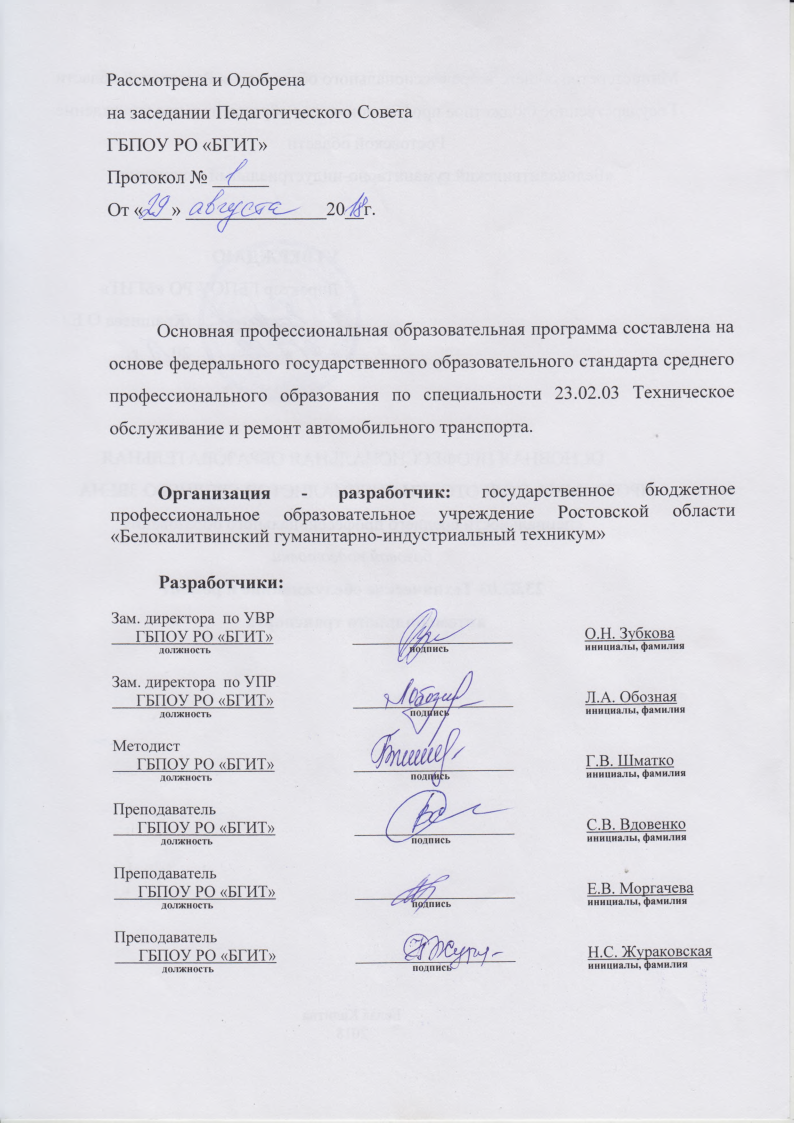 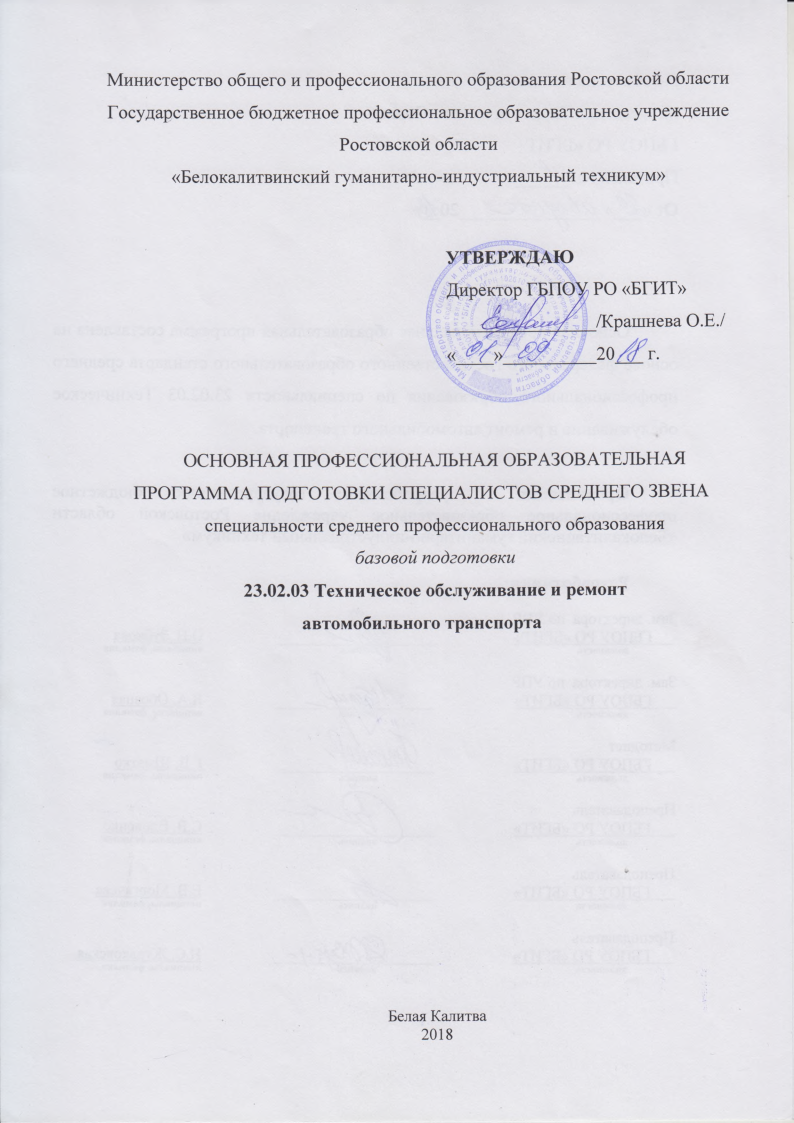 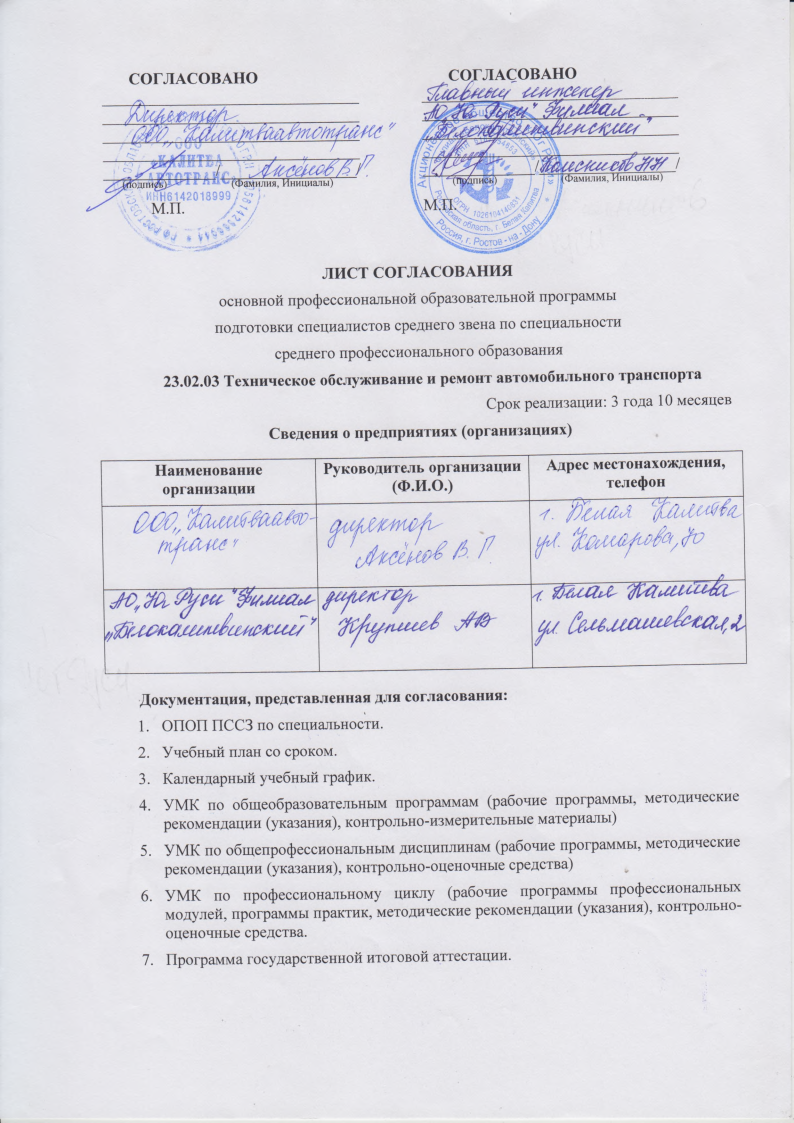 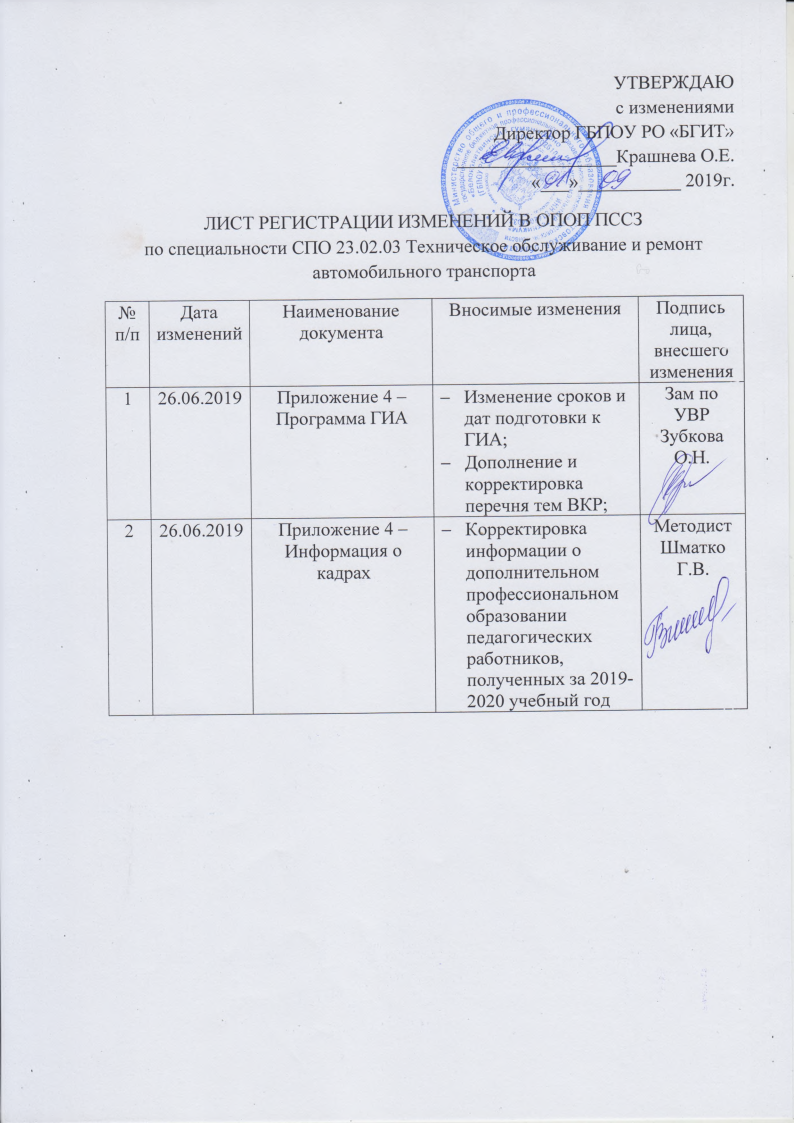 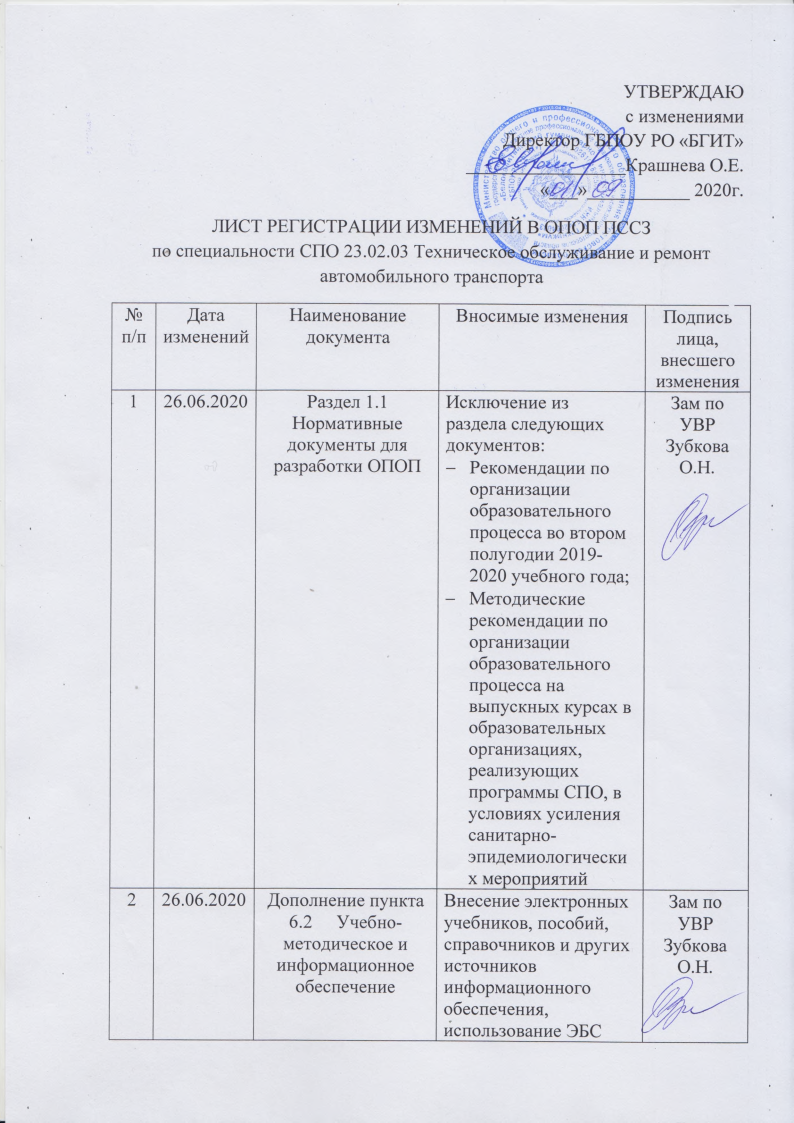 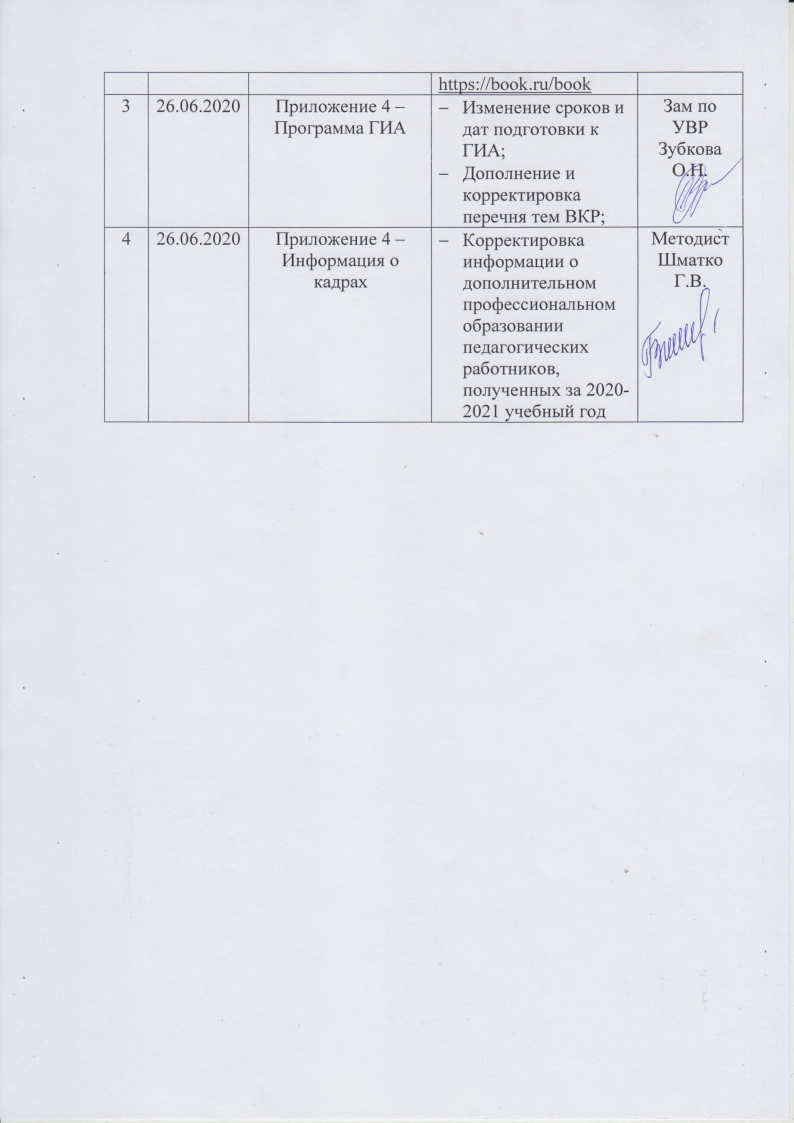 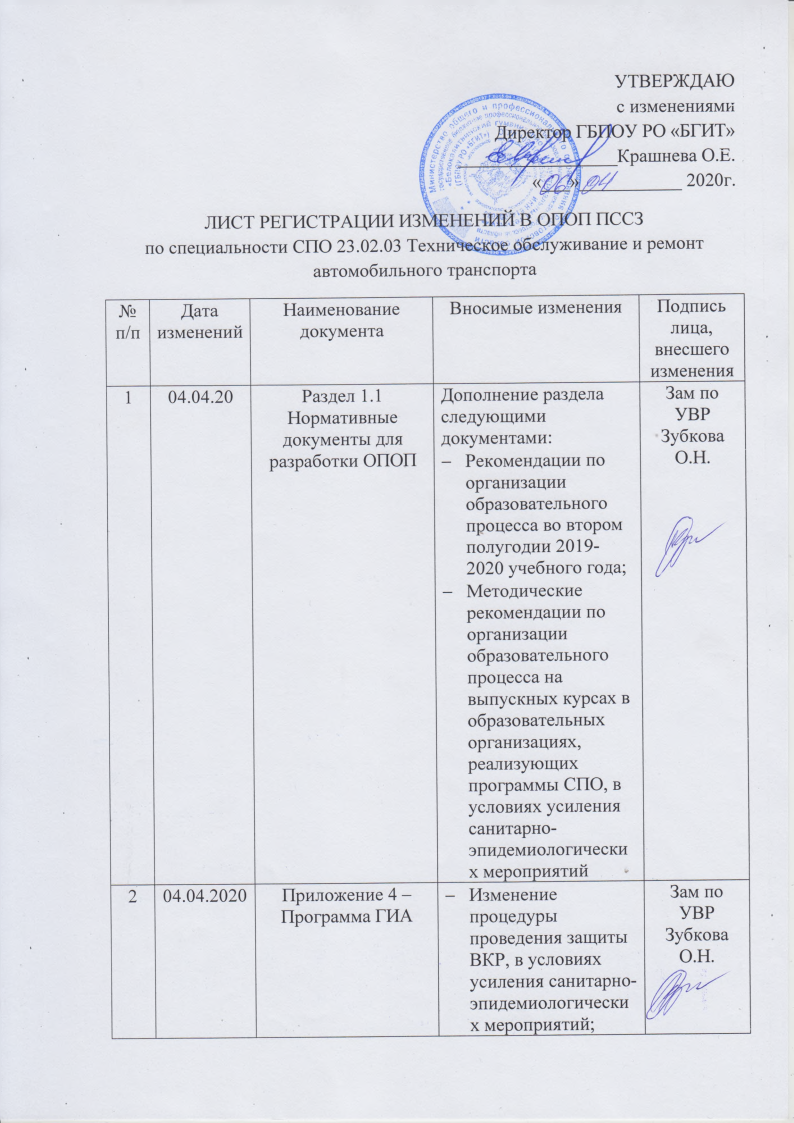 ИСПОЛЬЗУЕМЫЕ ТЕРМИНЫ, ОПРЕДЕЛЕНИЯ, СОКРАЩЕНИЯОПОП ПССЗ – Основная профессиональная образовательная программа подготовки специалистов среднего звенаСПО – среднее профессиональное образованиеОУ – образовательное учреждениеФГОС – Федеральный государственный образовательный стандартУД – учебная дисциплинаПМ – профессиональный модульОК – общая компетенцияМДК – междисциплинарный курсУП – учебная практикаПП – производственная практикаГИА – государственная итоговая аттестацияУМК – учебно-методический комплексКОС – контрольно-оценочное средствоКИМ – контрольно-измерительный материалСОО – среднее общее образованиеООО – основное общее образованиеОБЩИЕ ПОЛОЖЕНИЯОсновная профессиональная образовательная программа подготовки специалистов среднего звена по специальности среднего профессионального образования  23.02.03 Техническое обслуживание и ремонт автомобильного транспорта, реализуемая государственным бюджетным профессиональным образовательным учреждением Ростовской области «Белокалитвинский гуманитарно-индустриальный техникум» (далее – ГБПОУ РО «БГИТ») разработана и утверждена образовательным учреждением с целью методического обеспечения реализации образовательной деятельности по подготовке специалистов среднего звена согласно  Федеральному государственному образовательному стандарту по соответствующему направлению подготовки среднего профессионального образования (ФГОС СПО), утвержденного приказом Министерства образования и науки Российской Федерации № 383 от 22 апреля 2014 года. Основными задачами ОПОП ПССЗ ГБПОУ РО «БГИТ» являются:Формирование компетентностного подхода к подготовке специалистов среднего звена как основы для реализации ФГОС СПО по специальности 23.02.03 Техническое обслуживание и ремонт автомобильного транспорта. Современная работа с работодателями, социальными партнерами ГБПОУ РО «БГИТ»;Формирование социокультурной среды, создание условий необходимых для всестороннего развития и социализации личности, сохранения здоровья студентов и др.ОПОП ПССЗ ежегодно пересматривается, при необходимости обновляется в части содержания учебных планов, состава и содержания рабочих программ дисциплин, рабочих программ профессиональных модулей, программ практик, контрольно-оценочных средств, методических материалов, обеспечивающих качество подготовки обучающихся и переутверждается.ОПОП ПССЗ реализуется в совместной образовательной, научной, производственной, общественной и иной деятельности студентов, администрации и инженерно-педагогического коллектива техникума, представителей работодателей и их объединений – социальных партнеров образовательного учреждения Белокалитвинского района и области.Основными пользователями являются:преподаватели, сотрудники отдела кадров, секретари, сотрудники бухгалтерии;студенты, обучающиеся по специальности СПО 23.02.03 Техническое обслуживание и ремонт автомобильного транспорта;администрация и коллективные органы управления ОУ;абитуриенты и их родители;работодатели.Нормативные документы для разработки ОПОП ПССЗ по специальности СПО 23.02.03 Техническое обслуживание и ремонт автомобильного транспортаНормативно-правовую базу разработки ОПОП ПССЗ по специальности СПО 23.02.03 Техническое обслуживание и ремонт автомобильного транспорта составляют:Федеральный закон «Об образовании» № 273-ФЗ от 29.12.2012г.;Приказ Министерства образования и науки Российской Федерации № 291 от 18.04.2013г. «Об утверждении положения о практике обучающихся, осваивающих основные профессиональные образовательные программы среднего профессионального образования»;Перечень специальностей среднего профессионального образования, утвержденный приказом Министерства образования и науки РФ от 29.10.2013г. № 1199, с изменениями, внесенными приказами Министерства образования и науки Российской Федерации от 14.05.2014г. №518, от 18.11.2015г. № 1350;Приказ Министерства образования и науки Российской Федерации №464 от 14.06.2013г. «Об утверждении порядка организации и осуществления образовательной деятельности по программам среднего профессионального образования»;Приказ Министерства образования и науки Российской Федерации № 968 от 16.08.2013г «Об утверждении Порядка проведения государственной итоговой аттестации по образовательным программам среднего профессионального образования»;Распоряжение Правительства РФ от 26.12.2017 №1642 Об утверждении государственной программы РФ «Развитие образования»;Порядок приема граждан на обучение по образовательным программам среднего профессионального образования, утвержденный приказом Министерства образования и науки Российской Федерации от 23 января 2014 г. № 36;Федеральный государственный образовательный стандарт среднего профессионального образования по специальности 23.02.03 Техническое обслуживание и ремонт автомобильного транспорта, утвержденный приказом Министерства образования и науки Российской Федерации № 383 от 22.04.2014г.;Федеральный государственный образовательный стандарт среднего профессионального образования по профессии 190631.01 Автомеханик, утвержденный приказом Министерства образования и науки Российской Федерации № 701 от 02.08.2013г.;"Единый тарифно-квалификационный справочник работ и профессий рабочих. Выпуск 2. Часть 2. Разделы: "Механическая обработка металлов и других материалов", "Металлопокрытия и окраска", "Эмалирование", "Слесарные и слесарно-сборочные работы" (утв. Постановлением Минтруда РФ от 15.11.1999 N 45)Приказ Минобрнауки России от 29.12.2014г. №1645 «О внесении изменений в приказ Министерства образования и науки Российской Федерации от 17 мая 2012г. №413 «Об утверждении федерального государственного образовательного стандарта среднего (полного) общего образования»»;Перечень профессий рабочих, должностей служащих, по которым осуществляется профессиональное обучение, утвержденный приказом Министерства образования и науки Российской Федерации от 02.07.2013г. №513 с изменениями, внесенными приказами Министерства образования и науки РФ от 16.12.2013г. №1348, от 28.03.2014 №244, от 27.06.2014г. №695;Приказ Министерства образования и науки РФ от 29.10.2013г. № 1199 «Об утверждении перечней профессий и специальностей среднего профессионального образования»;Приказ от 23 марта 2015 г. № 187н «Об утверждении профессионального стандарта "Специалист по техническому диагностированию и контролю технического состояния автотранспортных средств при периодическом техническом осмотре»»;Порядок применения организациями, осуществляющими образовательную деятельность, электронного обучения, дистанционных образовательных технологий при реализации образовательных программ, утвержденный приказом Министерства образования и науки Российской Федерации от 23.08.2017г. № 816;Устав ГБПОУ РО «БГИТ»;Локальные и нормативные акты, положения ГБПОУ РО «БГИТ»;Методическую основу разработки региональной примерной адаптированной образовательной программы составляют:Разъяснения разработчикам ОПОП в вопросах и ответах (от ФГАУ ФИРО);Разъяснения по формированию учебного плана ОПОП НПО/СПО (от ФГАУ «ФИРО»);Рекомендации по организации получения среднего общего образования в пределах освоения образовательных программ среднего профессионального образования на базе основного общего образования с учетом требований федеральных государственных образовательных стандартов и получаемой профессии или специальности среднего профессионального образования (письмо Минобрнауки РФ от 17.03.2015 № 06-259) с учетом уточнений одобренных научно-методическим советом Центра профессионального образования и систем квалификации ФГАУ «ФИРО» (протокол №3 от 25.05.2017г.);Примерные программы по учебным общеобразовательным дисциплинам, одобренные Научно-методическим советом Центра профессионального образования ФГАУ «ФИРО» и рекомендованным для реализации основной профессиональной образовательной программы СПО на базе основного общего образования с получением среднего общего образования (Протокол №2 от 26.03.2015г.);Письмо Министерства общего и профессионального образования Ростовской области № 24/4.2-3562/м «О введении учебного предмета «Астрономия»»;Нормативный срок освоения ОПОП ПССЗ по специальности СПО 23.02.03 Техническое обслуживание и ремонт автомобильного транспортаНормативный срок освоения ОПОП ПССЗ по специальности СПО 23.02.03 Техническое обслуживание и ремонт автомобильного транспорта базовой подготовки при очной форме получения образования на базе основного (среднего) общего образования составляет 199 (147) недель, в том числе:На освоение программы подготовки специалистов среднего звена предусмотрено следующее количество часов:максимальное количество часов –  7668 (5562)  из них:аудиторных занятий –  4392 (2988) часа;самостоятельной работы –  2196 (1494) часов; часов учебной практики –  540 часов;часов производственной практики – 396 часов;часов преддипломной практики – 144 часа.Присваиваемая квалификацияВ результате освоения программы подготовки специалистов среднего звена по специальности 23.02.03 Техническое обслуживание и ремонт автомобильного транспорта обучающимся будет присвоена квалификация техник.Требования к абитуриентуАбитуриент должен иметь основное (среднее) общее образование.При поступлении на обучение по программе подготовки специалистов среднего звена абитуриент должен предъявить:оригинал или ксерокопию документов, удостоверяющих личность и гражданство;оригинал или ксерокопию документа об образовании и (или) документа об образовании и о квалификации;4 фотографии.ХАРАКТЕРИСТИКА ПРОФЕССИОНАЛЬНОЙ ДЕЯТЕЛЬНОСТИ ВЫПУСКНИКА ТРЕБОВАНИЯ К РЕЗУЛЬТАТАМ ОСВОЕНИЯ ОПОП ПССЗ ПО СПЕЦИАЛЬНОСТИ СПО 23.02.03 ТЕХНИЧЕСКОЕ ОБСЛУЖИВАНИЕ И РЕМОНТ АВТОМОБИЛЬНОГО ТРАНСПОРТАОбласть и объекты профессиональной деятельности по профессииОбластью профессиональной деятельности выпускников является: организация и проведение работ по техническому обслуживанию и ремонту автомобильного транспорта, организация деятельности первичных трудовых коллективов.Объектами профессиональной деятельности выпускников являются:автотранспортные средства;техническая документация;технологическое оборудование для технического обслуживания и       ремонта автотранспортных средств;первичные трудовые коллективы.Виды деятельности и компетенцииВиды профессиональной деятельности и профессиональные компетенции выпускника:Общие компетенции выпускникаСТРУКТУРА ОПОП ПССЗ ПО СПЕЦИАЛЬНОСТИ СПО 23.02.03 ТЕХНИЧЕСКОЕ ОБСЛУЖИВАНИЕ И РЕМОНТ АВТОМОБИЛЬНОГО ТРАНСПОРТАСтруктура образовательной программыПрограмма подготовки специалистов среднего звена по специальности 23.02.03 Техническое обслуживание и ремонт автомобильного транспорта имеет следующую структуру:Распределение вариативной частиЧасы вариативной части, в объеме 900 часов, распределены в структуре ОПОП следующим образом:ДОКУМЕНТЫ, ОПРЕДЕЛЯЮЩИЕ СОДЕРЖАНИЕ И ОРГАНИЗАЦИЮ ОБРАЗОВАТЕЛЬНОГО ПРОЦЕССАСодержание ОПОП ППССЗ по специальности СПО 23.02.03 Техническое обслуживание и ремонт автомобильного  транспорта определяется и организация образовательного процесса осуществляется в соответствии со следующими документами:Учебный план (приведен отдельным документом, являющимся  Приложением 1 к ОПОП ПССЗ);Календарный учебный график (приведен отдельным документом, являющимся  Приложением 2 к ОПОП ПССЗ);УМК, в состав которого входит: рабочие программы учебных дисциплин, профессиональных модулей, практик, методические материалы (указания, рекомендации) по проведению (выполнению) лабораторно-практических занятий (работ), КОС, КИМ, методические (указания, рекомендации) по выполнению заданий самостоятельной (внеаудиторной) работы  (приведены отдельными документами, являющимися  Приложением 3 к ОПОП ПССЗ);Программа ГИА (приведена отдельным документом, являющимся Приложением 4 к ОПОП ПССЗ).КОНТРОЛЬ И ОЦЕНКА РЕЗУЛЬТАТОВ ОСВОЕНИЯ ОПОП ПССЗ ПО СПЕЦИАЛЬНОСТИ СПО 23.02.03 ТЕХНИЧЕСКОЕ ОБСЛУЖИВАНИЕ И РЕМОНТ АВТОМОБИЛЬНОГО ТРАНСПОРТАКонтроль и оценка результатов освоения обучающимися, осваивающими ОПОП ПССЗ по специальности СПО 23.02.03 Техническое обслуживание и ремонт автомобильного транспорта осуществляется в соответствии с: Порядком организации и осуществления образовательной деятельности по образовательным программам среднего профессионального образования, утвержденным приказом Министерства образования и науки Российской Федерации от 14.06.2013 г. № 464; Приказом Министерства образования и науки Российской Федерации № 968 от 16.08.2013г «Об утверждении Порядка проведения государственной итоговой аттестации по образовательным программам среднего профессионального образования»; Положением о текущем контроле знаний и промежуточной аттестации ГБПОУ РО «БГИТ», утвержденным приказом директора от 16.03.2018г.Оценка качества освоения ОПОП ПССЗ (согласно п.8.1. ФГОС) осуществляется путем прохождения обучающимся следующих этапов контроля: текущего контроля; промежуточной аттестации;государственной итоговой аттестации.Формы, методы, средства текущего контроля знаний, промежуточной аттестации доводятся до сведения обучающихся в течение первых двух месяцев от начала обучения.Текущий контрольВиды текущего контроля: входной, оперативный, рубежный.Формы текущего контроля: индивидуальная, групповая, фронтальная.Методами текущего контроля являются: оценка выполнения заданий фронтального (индивидуального) опроса (как письменного, так и устного); оценка выполнения лабораторно-практических работ; оценка выполнения заданий контрольных (самостоятельных) работ (в том силе срезовых);  оценка выполнения заданий самостоятельной (внеаудиторной) работы; оценка выполнения и защиты курсовых проектов.Конкретные формы и методы текущего контроля обучающихся отражены в рабочих программах учебных дисциплин, профессиональных модулей, практик. Комплекты заданий текущего контроля приведены в комплектах КОС, КИМ, составляющих фонд оценочных средств. Промежуточная аттестация обучающихсяВиды промежуточной аттестации: дифференцированный зачет, экзамен, экзамен квалификационный.Формы промежуточной аттестации: устная, письменная, практическая, смешанная.Методами проведения промежуточной аттестации являются: оценка выполнения заданий фронтального (индивидуального) опроса, оценка выполнения комплексных практических заданий (работ), оценка выполнения заданий контрольных работ, оценка выполнения и защиты курсовых проектов.Конкретные формы и методы промежуточной аттестации  обучающихся отражены в рабочих программах учебных дисциплин, профессиональных модулей, практик. Комплекты заданий по всем видам  контроля приведены в комплектах КОС, КИМ, составляющих фонд оценочных средств. Организация государственной итоговой аттестацииГосударственная итоговая аттестация включает подготовку и защиту выпускной квалификационной работы. Формы и методы оценки результатов обучения  обучающихся, тематика ВКР, сроки подготовки и защиты, критерии оценки написания и защиты ВКР отражены в программе ГИА. Необходимым условием допуска к ГИА является представление документов, подтверждающих освоение обучающимся компетенций при изучении им теоретического материала, прохождении учебной и/или производственной практики по каждому из основных видов профессиональной деятельности, прохождении производственной (преддипломной) практики.Для проведения защиты выпускных квалификационных работ приказом директора техникума создается специальная государтсвенная экзаменационная комиссия, председатель которой утверждается Министерством образования и науки РФ и является представителем работодателей, как правило из числа социальных партнеров ОУ.Выпускная квалификационная работа представляет собой законченную разработку на заданную тему, написанную лично автором под руководством научного руководителя, свидетельствующую об умении автора работать с литературой, обобщать и анализировать фактический материал, используя теоретические знания и практические навыки, полученные при освоении профессиональной образовательной программы, содержащую элементы научного исследования. В выпускной квалификационной работе могут использоваться материалы исследований, отраженные в выполненных ранее студентом курсовых работах. Тематика выпускной квалификационной работы разрабатывается ведущими преподавателями цикловой комиссии с учетом заявок организаций и соответствует  содержанию одного или нескольких профессиональных модулей. При защите ВКР студентам предоставляются следующие технические средства: компьютер с лицензионным программы обеспечением, мультимедийный проектор для демонстрации чертежей, презентации ВКР. УСЛОВИЯ РЕАЛИЗАЦИИ ОПОП ПССЗ ПО СПЕЦИАЛЬНОСТИ СПО 23.02.03 ТЕХНИЧЕСКОЕ ОБСЛУЖИВАНИЕ И РЕМОНТ АВТОМОБИЛЬНОГО ТРАНСПОРТАМатериально-техническое обеспечениеУчебно-методическое и информационное обеспечениеКадровое обеспечениеРеализация ОПОП ПССЗ по специальности СПО 23.02.03 Техническое обслуживание и ремонт автомобильного транспорта обеспечивается инженерно-педагогическими работниками ОУ, имеющими высшее образование, соответствующее профилю преподаваемой дисциплины (модуля). Преподаватели, отвечающие за освоение обучающимся профессионального учебного цикла имеют опыт деятельности в организациях соответствующей профессиональной сферы. Преподаватели получают дополнительное профессиональное образование по программам повышения квалификации, в том числе в форме стажировки в профильных организациях не реже 1 раза в 3 года.Конкретный перечень педагогических работников, участвующих в реализации  образовательной программы, с информацией об их: образовании; стаже работы (в том числе педагогической); преподаваемых дисциплинах; квалификационных категориях; обучении по программам ДПО приведены отдельным документом, являющимися приложением 5 к ОПОП ПССЗ по специальности СПО 23.02.03 Техническое обслуживание и ремонт автомобильного транспорта.  Организация образовательного процессаОрганизация образовательного процесса осуществляется в соответствии с расписанием занятий и настоящей ОПОП ПССЗ по специальности СПО 23.02.03 Техническое обслуживание и ремонт автомобильного транспорта. Учебные занятия в техникуме начинается 1 сентября и заканчиваются, согласно утверждённого, на начало учебного года, учебного плана и календарно-учебного графика настоящей ОПОП ПССЗ по специальности СПО 23.02.03 Техническое обслуживание и ремонт автомобильного транспорта. Не менее двух раз в течение учебного года для обучающихся устанавливаются каникулы. Общий объем каникулярного времени в учебном году составляет 10 - 11 недель, в том числе не менее двух недель в зимний период.  В техникуме устанавливаются основные виды учебных занятий: теоретическое занятие (комбинированное занятие, занятие по освоению новых знаний), практическое и лабораторное занятие (в том числе выполнение лабораторных и практических работ), контрольная работа, консультация, самостоятельна работа, учебная и производственная практики, выполнение курсовой работы (курсовое проектирование в рамках освоения программы профессиональных модулей), выполнение выпускной квалификационной работы (дипломного проекта), индивидуальных и групповых проектов, в сочетании с внеаудиторной работой для формирования и развития общих и профессиональных компетенций обучающихся.Максимальный объем учебной нагрузки обучающегося составляет 54 академических часа в неделю, включая все виды аудиторной и внеаудиторной (самостоятельной) учебной работы по освоению основной профессиональной образовательной программы.  Максимальный объем аудиторной учебной нагрузки составляет 36 академических часов в неделю. Продолжительность учебной недели составляет 6 дней. Продолжительность занятий осуществляется парами по 90 мин (совмещающими два занятия по 45 минут, между которыми предусмотрен перерыв 10 минут). Начало занятий в 9 часов 00 минут.  В соответствии со спецификой ОПОП ПССЗ по специальности СПО  23.02.03 Техническое обслуживание и ремонт автомобильного транспорта определён технический  профиль.Срок реализации ФГОС СОО в пределах основный профессиональный образовательной программы по специальности 23.02.03 Техническое обслуживание и ремонт автомобильного транспорта составляет 39 недель. С учетом этого срок обучения по основной профессиональной образовательной программе СПО увеличивается на 52 недели, в том числе: 39 недель – теоретическое обучение, 2 недели - промежуточная аттестация, 11 недель – каникулы.В первый год обучения студенты получают общеобразовательную подготовку, которая позволяет приступить к освоению профессиональной образовательной программы по специальности 23.02.03 Техническое обслуживание и ремонт автомобильного транспорта.  Продолжение освоения ФГОС среднего общего образования происходит на последующих курсах обучения за счет изучения разделов и тем учебных дисциплин таких циклов основной профессиональной образовательной программы СПО по специальности как «Общие гуманитарные и социально-экономические дисциплины» («Основы философии», «История», «Иностранный язык» и др.), «Математические и общие естественнонаучные дисциплины» («Математика» и др.), а также отдельных дисциплин профессионального цикла.Дисциплина "Физическая культура" предусматривает еженедельно 2 часа обязательных аудиторных занятий и 2 часа самостоятельной учебной нагрузки (за счет различных форм внеаудиторных занятий в спортивных клубах, секциях). Часть учебного времени дисциплины "Безопасность жизнедеятельности" (48 часов), отведенного на изучение основ военной службы для подгрупп девушек  использовано на освоение основ медицинских знаний.Консультации для обучающихся очной формы получения образования предусматриваются в объеме 4 часов на обучающегося на каждый учебный год, в том числе в период реализации среднего общего образования для лиц, обучающихся на базе основного общего образования. Формы проведения консультаций – групповые или  индивидуальные определяет преподаватель.На втором курсе, в период летних каникул, с юношами проводятся пятидневные сборы.Учебная и производственная практики, реализуются согласно графику учебного процесса и учебному плану концентрировано, в несколько периодов, после освоения обучающимися необходимого теоретического материала. Учебная практика в количестве 11 недель – 396 часов, проводится в учебно – производственных  мастерских мастером производственного обучения. Производственная практика состоит из двух этапов: практики по профилю специальности (11 недель) и преддипломной практики (4 недели).Производственная практика проводится в  учреждениях, направление деятельности которых соответствует профилю подготовки обучающихся. Перечень предприятий – баз практик приведен в таблице.Для обучающихся, которые проходят практику, преподавателями техникума разработаны методические рекомендации, в которых представлены образцы документов, которые студенты должны предоставить по завершении практики: задания по практике, дневники практики, аттестационные листы и характеристики сформированности общих и профессиональных компетенций.Перед началом каждого вида практики  проводится организационное собрание, на которой определяются сроки, базы практики и формы отчетности. Руководитель практики  инструктирует обучающихся по заполнению дневника, содержанию отчета, аттестационного листа; выполнению заданий, предусмотренных программой практики.ХАРАКТЕРИСТИКА СОЦИОКУЛЬТУРНОЙ СРЕДЫ ТЕХНИКУМА, ОБЕСПЕЧИВАЮЩАЯ РАЗВИТИЕ ОБЩИХ КОМПЕТЕНЦИЙ ВЫПУСКНИКОВВ 	техникуме  сформирована благоприятная социокультурная среда, обеспечивающая возможность формирования общих компетенций выпускника, всестороннего развития личности, а также непосредственно способствующая освоению ОПОП СПО соответствующего направления подготовки.Основной сферой подготовки практико-ориентированного специалиста является образовательная среда. Цель образования состоит не только в том, чтобы учить, но и в том, чтобы воспитывать. Образовательно-воспитательный процесс должен раскрывать целостность, системность и многообразие мира, активизировать процесс социальной ориентации студенческой молодежи, осуществлять функцию социально-культурной интеграции и преемственности, создавать основу для углубления и расширения образованности и воспитанности личности. Ведущая роль в воспитании принадлежит преподавательскому составу. Нравственный облик студентов, их мировоззрение формируются всем ходом учебного процесса и всеми, кто к этому процессу причастен. Техникум – это в первую очередь молодежь, жадно стремящаяся к выработке своей жизненной программы. Преподаватель техникума передает студентам не только знания, но и свой жизненный опыт, мировоззрение, свои заветные мысли.Воспитательная работа осуществляется согласно разработанному плану, отраженному в отдельных документах (см. Приложения 5): рабочей программе воспитания   ГБПОУ  РО «БГИТ» и календарном плане воспитательной работы, являющимися частью настоящей образовательной программы. Внеурочная деятельность есть неотъемлемая часть воспитательной работы в техникуме, столь же приоритетная, как и учебная. Для студентов внеурочная деятельность сугубо добровольная, для образовательного учреждения – часть выполняемых им функций. Степень участия преподавателей, сотрудников и руководителей структурных подразделений во внеурочной работе со студентами может служить показателем полноты и ответственности в выполнении должностных обязанностей и как проявлением их нравственно-профессиональной позиции.Внеурочная работа есть важнейшая составная часть воспитательного процесса техникума, осуществляемого в сфере свободного времени, которая обеспечивает формирование нравственных, общекультурных, гражданских и профессиональных качеств личности будущего специалиста.Внеурочнаяя деятельность в техникуме состоит из разнообразных видов и направлений, реализуемых на уровне техникума, специальностей, отделений, групп и предполагает:создание  объективных условий для творческого становления и развития молодого специалиста;создание благоприятной атмосферы для самостоятельной инновационной деятельности самих студентов в сфере свободного времени, превращающей их в субъектов собственной и общественной жизни;формирование установки на естественность, престижность и почетность участия студента во внеурочной жизни техникума (культурной, спортивной, научно-технической и т.п.);Основные направления внеурочной работы:работа по гражданско-патриотическому и правовому воспитанию;организационная и информационно-методическая работа;клубная работа; организация и проведение традиционных мероприятий;исследовательская работа студентов;физкультурно-оздоровительная работа;общественно-профессиональная деятельность;организация воспитательного процесса в общежитиях.Для организации внеурочной работы в каждую группу назначаются классные руководители, которые осуществляют свою деятельность на основании утвержденного в техникуме  Положения «О классном руководителе».Реализация основных направлений внеурочной деятельности осуществляется через механизм внедрения целевых программ, отражающих отдельные стороны студенческого образа жизни, виды воспитания, конкретные потребности формирования личности будущего специалиста. Эти специальные программы разрабатываются по мере необходимости и создания условий для их реализации.Наиболее перспективными могут быть такие программы, как:патриотическое воспитание студентов;гражданско-правовое воспитание;студенческая наука;студенческое самоуправление;этика и этикет;общественно полезный труд студентов;наши традиции;студент и экология.Способы, технологии, методы внеурочной работы со студентами:деятельностный практико-ориентированный подход;целевые программы по важнейшим направлениям внеурочной деятельности;информационная и пропагандистская деятельность;лекционно-семинарская работа;исследовательская деятельность студентов;культурно-просветительская работа;деятельность классных руководителейпрофориентационная работа;организация трудоустройства и вторичной занятости;  социальная поддержка студентов;спортивно-оздоровительная работа и профилактика наркомании;работа с первокурсниками;предупреждение правонарушений;клубная работа;поисковая работа;кружки по интересам и различным направлениям деятельности  студентов; Особое внимание руководства техникума, инженерно-педагогического состава и учебно-вспомогательного персонала сосредоточено на проблемах подготовки профессионально и культурно ориентированной личности, обладающей мировоззренческим потенциалом, способностями к интеллектуальному и социальному творчеству, владеющей устойчивыми умениями и навыками выполнения профессиональных обязанностей. Для этого в техникуме созданы условия для таких направлений воспитания, как гражданско-патриотическое, профессионально-трудовое, правовое, духовно-нравственное, культурно-эстетическое, экологическое и спортивно-оздоровительное. Ежегодно деятельность техникума направлена на  определение путей и средств осуществления воспитательных задач, постановку ряда целей:сохранение, обогащение и обеспечение преемственности культурных традиций техникума;воспитание у студентов потребности  к освоению ценностей общечеловеческой и национальной культуры;обеспечение благоприятных условий для поддержки талантливой молодежи в различных областях деятельности;развитие студенческого самоуправления и различных форм его проявления;развитие добровольчества среди студентов;повышение культуры общения, этики поведения, межличностных отношений в среде студентов, формировании стремления к здоровому образу жизни, повышение уровня нравственности, гражданского долга студентов, чувства патриотизма;активизация работы профсоюзной организации студентов;организация и проведение внутритехникумовских мероприятий: «День Знаний», «День учителя», «Студенческая конференция», «Посвящение в студенты», студенческий  бал-маскарад, 23 февраля, 8 марта, «Открытка ветерану», «Вальс Победы» и т.д., развитие органа студенческого самоуправления – СтудСовета БГИТ, движения КВН «Элита БГИТа», СТУДиЯ театра БГИТ, волонтерского отряда техникума, а также развитие студенческой преемственности и профилактики девиантного поведения среди студентов с помощью проекта «Кураторы БГИТ»;организация и проведение акций, создание и реализация экологических проектов в рамках года охраны окружающей среды в России;организация выступлений творческих студенческих групп в различных городских, районных, областных и всероссийских мероприятиях;поддержание деловых связей с администрацией города, сотрудничество с Комитетом по физической культуре, спорту и делам молодежи Белокалитвинского района, отделом культуры администрации Белокалитвинского района,  предпринимателями и иными организациями в целях решения различных задач, связанных с воспитательной деятельностью;обмен опытом работы с Комитетом по молодёжной политике Ростовской области, участие в региональных проектах: «Доброволец России», Форум «Ростов», Форум «Молодая волна», «Молодёжная команда губернатора», «Академия молодого гражданина», «День молодёжи»;Обмен опытом работы развития студенческого самоуправления и проектной деятельности на областном круглом столе лидеров студенческого самоуправления «Студенческое самоуправление, как полигон реализации молодежных инициатив: обмен опытом»;обмен опытом воспитательной работы между средними профессиональными учреждениями Ростовской области путём проведения на базе МБУК «Центр культурного развития» областного Минифеста «Вдохновленные искусством» на тему «Формирование жизнеутверждающих установок (нравственных ценностей) студентов СПО, путем вовлечения в творческую деятельность»;обмен опытом работы с одним из самых массовых, негосударственных, некоммерческих, неполитических молодежных объединений России, общероссийской общественной организацией «Российский Союз Молодежи» (РСМ).  Для осуществления поставленных целей планомерно проводятся мероприятия различных форм и направлений: гражданско-патриотические, духовно-нравственные, культурно-массовые, организационные.  Приоритетными направлениями работы выступает дальнейшее совершенствование студенческого самоуправления,  формирование личности студента как будущего конкурентоспособного  специалиста, обладающего гуманистическим мировоззренческим потенциалом,  гражданской ответственностью, ориентированного на профессиональное и социальное творчество.«Подари улыбку детям!» под таким девизом с 1 по 15 декабря проходит ежегодная акция «Милосердие». Эта акция стала доброй традицией для всех студентов техникума в преддверии Нового года поздравлять детишек социально-реабилитационного центра с праздником. Акция милосердия – это действительно добрая традиция, не оставляющая равнодушными ни студентов, ни преподавателей. Студенты активно участвуют в районных мероприятиях, проводимых молодёжным избирательным штабом «Голосует молодёжь»,  Комитетом по ФКС и делам молодёжи и ТИК Белокалитвинского района.Ежегодно проводится  конкурс по выбору самой красивой, артистичной, талантливой  девушки - Мисс техникум. Этот конкурс наглядно демонстрирует  работу классных руководителей и активность группы. Именно от качества и объема этой работы определяется успех той или иной участницы.Студенты принимают активное участие в различных региональных проектах, таких как  "Академия молодого гражданина", направленных на развитие российской идентичности, толерантности и патриотизма в студенческой среде. Ребята участвуют в дискуссии, поднимают вопросы из области гражданственности и гражданской активности,   высказывают свое личное мнение о толерантности и получают комментарии эксперта.Команда КВН техникума «Знакомые лица» стала визитной карточкой техникума среди молодого поколения города. Ребята завоевали звание чемпионов г. Белая Калитва и заслужили право представлять наш город на областных, региональных, федеральных играх КВН. В своем багаже команда имеет множество наград и кубков, среди которых: кубок и грамота за 1 место в областном фестивале «КВНовская весна», грамота за 1 место в Белокалитвинском чемпионате команд КВН 2011 и т.д. Не каждый КВНщик может похвастать наличием собственной видеометодички, снятой на профессиональной киностудии с участием маститых представителей официальной компании «АМиК» всероссийской юниор Лиги КВН в ФДЦ «Смена». С каждым годом прослеживается положительная динамика участия студентов в учебно-воспитательном процессе техникума, что способствует развитию студенческого самоуправления, сохранению, обогащению и обеспечению преемственности культурных традиций техникума и, как следствие, создает благоприятные условия формирования ценностных ориентаций, необходимых для гармоничного развития личности студентов, их дальнейшего общественного и профессионального становления.Студенты приняли участие в региональном этапе Всероссийского конкурса «Доброволец России - 2018». В рамках очного этапа конкурса экспертами было просмотрено 175 проектов добровольцев Ростовской области и отобраны самые лучшие и достойные инициативы. Экспертная комиссия определила победителей регионального этапа Всероссийского конкурса по следующим возрастным категориям и номинациям. В номинации «Вдохновленные искусством» 2 место занял проект «СТУДиЯ театра БГИТ».Активно проводится работа по пропаганде здорового образа жизни.  Традиционными стали акции студентов и преподавателей о вреде курения, против наркомании. Активно развивается спортивная  жизнь. Традиционные ежегодные спортивные мероприятия: Спартакиада, «День здоровья», соревнования по волейболу, баскетболу, по футболу и другим видам спорта.  В техникуме создана комплексная система формирования у студентов активной жизненной позиции, гражданского самосознания, толерантности, социальной активности, самоорганизации и самоуправления.  Ежегодно проводится профориентационное мероприятие «Дорога в будущее», где студенты презентуют специальности, которым обучают высококвалифицированные преподаватели БГИТ, а также демонстрируют иные виды студенческой занятости: Студенческий Строительный отряд БГИТ, Студенческий Совет БГИТ, СТУДиЯ театра БГИТ, хореографический коллектив БГИТ DANCE, спортивные секции, Волонтёрский отряд БГИТ, социально-правовой клуб «Мы вместе»; МедиаКлуб БГИТ, проект Кураторы БГИТ. Информация о специальностях сменялась творческими номерами, подготовленными ребятами из студенческого Совета БГИТ: гимн БГИТ, завораживающие танцы, мотивирующие песни, которые демонстрировали и передавали зрителю настроение бесконечной любви и гордости за свой техникум, ребята всем своим видом показывали, что необходимо поступать именно в БГИТ, «жить так, как МЫ!» - весело, задорно, интересно, ярко!Кульминацией мероприятия стало видео-обращение выпускников разных лет, которые обучались в нашем техникуме и добились немалых успехов в своей профессии, а многим из них именно техникум помог самоопределиться. Мы по праву гордимся нашими выпускниками! В конце мероприятия, СТУДиЯ театра БГИТ показала свой альтернативный спектакль «Преступление и наказание», который не оставил равнодушными ни одного из присутствующих в зале. Отточенная игра актёров, которые не являются профессионалами, а лишь занимаются тем, что им нравится, «пригвоздила» к своим местам каждого зрителя и до последней секунды заставляла их оставаться в зале и наслаждаться происходящим.Формирование и развитие общих компетенций выпускников осуществляется на основе органического взаимодействия учебного и воспитательного процессов, а также в ходе реализации образовательных программ, и программ целенаправленного воспитания во внеурочное время. При этом вовлечение обучающихся в  деятельность, органически связанную с её профессиональным становлением, т.е. в научно-исследовательскую, конструкторскую, проектную работу, является одним из наиболее радикальных способов воспитания студенческой молодежи, позволяющим эффективно решать широкий спектр  задач. В техникуме работают следующие предметные кружки, клубы по интересам, спортивные секции:Клуб «Лидер»  Политико-правовой клуб «Мой выбор»  Кружок «Юный физик» Математический кружок «Школа точной мысли»Кружок ПБДД «Дорожный интеллектуал»  Психологическая мастерская Юридический кружок «Норма права»  Кружок «Мир мультимедиатехнологий»  Литературная гостиная  Занимательная графика  Студенческое конструкторское бюро Волонтерский клуб «Открытое сердце»  Волонтерский студенческий отряд Хореографический кружок «БГИТ DANCE»  Театральная студенческая СТУДиЯ  Настольный теннис Баскетбол Волейбол   Футбол  Аэробика  Воспитательный аспект студенческого творчества имеет также большое значение и в деле формирования личных качеств будущего специалиста. Постоянный творческий настрой, жажда знаний, обстановка напряженного научного поиска способствуют воспитанию у студентов высокой культуры мышления. Они пробуждают у них подлинную сознательность и активность в выборе и проведении определенных решений, стремление к проникновению в сущность вещей, а именно эти качества столь необходимы современному специалисту.Реализация намеченных целей обеспечивается в процессе решения следующих основных задач:систематических (не менее одного раза в учебный год) обсуждений актуальных проблем воспитания студентов на методическом совете техникума и советах отделений, заседаниях цикловой комиссий классных руководителей с выработкой конкретных мер по совершенствованию воспитательной работы;обучения преподавателей через систему регулярно проводимых методических семинаров с целью повышения активности  участия в воспитательном процессе всего преподавательского состава;создания во всех помещениях техникума истинно гуманитарной воспитательной среды, которая способствует формированию положительных качеств студентов, преподавателей и всех сотрудников;систематической воспитательной работы по всем направлениям воспитания; активизации работы классных руководителей и студенческого самоуправления;реализации воспитательного потенциала учебной работы;обеспечения органической взаимосвязи учебного процесса с внеучебной воспитательной деятельностью, сферами досуга и отдыхов студентов;обеспечения мониторинга интересов, запросов, ценностных ориентаций студентов как основы планирования учебно-воспитательной работы.ПРИЛОЖЕНИЯ Приложение 1 – Учебный планПриложение 2 – Календарный учебный графикПриложение 3 – УМКПриложение 4 – Программа ГИАПриложение 5 – Информация о кадрахПриложение 6 – Рабочая программа воспитания ГБПОУ РО «БГИТ», календарный план воспитательной работы. Обучение по учебным циклам122 (83) нед.Учебная практика26 нед.Производственная практика (по профилю специальности)26 нед.Производственная практика (преддипломная)4 нед.Промежуточная аттестация7 (5) нед.Государственная (итоговая) аттестация6 нед.Каникулярное время34 (23) нед.Итого199 (147) нед.Вид деятельностиКод ПКНаименование ПКТехническое обслуживание и ремонт автотранспорта.В соответствии с ФГОС и присваиваемыми квалификациямиВ соответствии с ФГОС и присваиваемыми квалификациямиТехническое обслуживание и ремонт автотранспорта.ПК 1.1Организовывать и проводить работы по техническому обслуживанию и ремонту автотранспорта.Техническое обслуживание и ремонт автотранспорта.ПК 1.2Осуществлять технический контроль при хранении, эксплуатации, техническом обслуживании и ремонте автотранспортных средств.Техническое обслуживание и ремонт автотранспорта.ПК 1.3Разрабатывать технологические процессы ремонта узлов и деталей.Организация деятельности коллектива исполнителей.В соответствии с ФГОС и присваиваемыми квалификациямиВ соответствии с ФГОС и присваиваемыми квалификациямиОрганизация деятельности коллектива исполнителей.ПК 2.1Планировать и организовывать работы по техническому обслуживанию и ремонту автотранспорта.Организация деятельности коллектива исполнителей.ПК 2.2Контролировать и оценивать качество работы исполнителей работ.Организация деятельности коллектива исполнителей.ПК 2.3Организовывать безопасное ведение работ при техническом обслуживании и ремонте автотранспорта.Выполнение работ по профессии, должности служащего 18511 «Слесарь по ремонту автомобилей»В соответствии с ФГОС и присваиваемыми квалификациямиВ соответствии с ФГОС и присваиваемыми квалификациямиВыполнение работ по профессии, должности служащего 18511 «Слесарь по ремонту автомобилей»ПК 3.1Читать техническую документацию общего и специального назначения.Выполнение работ по профессии, должности служащего 18511 «Слесарь по ремонту автомобилей»ПК 3.2Выполнять общеслесарные работы.Выполнение работ по профессии, должности служащего 18511 «Слесарь по ремонту автомобилей»ПК 3.3Диагностировать автомобиль, его агрегаты и системы.Выполнение работ по профессии, должности служащего 18511 «Слесарь по ремонту автомобилей»ПК 3.4Разбирать, собирать узлы и агрегаты автомобиля и устранять неисправности.Выполнение работ по профессии, должности служащего 18511 «Слесарь по ремонту автомобилей»ПК 3.5Выполнять работы по различным видам технического обслуживания.Выполнение работ по профессии, должности служащего 18511 «Слесарь по ремонту автомобилей»ПК 3.6Оформлять учетно - отчетную документацию по техническому обслуживанию.Выполнение работ по профессии, должности служащего 18511 «Слесарь по ремонту автомобилей»ПК 3.7Контролировать качество  выполняемых  работ.Код ОКНаименованиеOK 1Понимать сущность и социальную значимость своей будущей профессии, проявлять к ней устойчивый интерес.   ОК 2Организовывать собственную деятельность, выбирать типовые методы и способы выполнения профессиональных задач, оценивать их эффективность и качество.ОК 3Принимать решения в стандартных и нестандартных ситуациях и нести за них ответственность.ОК 4Осуществлять поиск и использование информации, необходимой для эффективного выполнения профессиональных задач, профессионального и личностного развития.ОК 5Использовать информационно-коммуникационные технологии в профессиональной деятельности.ОК 6Работать в коллективе и команде, эффективно общаться с коллегами, руководством, потребителями.ОК 7Брать на себя ответственность за работу членов команды (подчиненных), результат выполнения заданий.ОК 8Самостоятельно определять задачи профессионального и личностного развития, заниматься самообразованием, осознанно планировать повышение квалификации.ОК 9Ориентироваться в условиях частой смены технологий в профессиональной деятельности.Код УД, ПМ, МДКНаименование дисциплины, модуля, междисциплинарного курсаОУД. 00 Общеобразовательный учебный циклОУД. 00 Общеобразовательный учебный циклОбщиеБазовые дисциплиныБазовые дисциплиныОУД.01Иностранный языкОУД.02 ИсторияОУД.03Русский языкОУД.04 ЛитератураОУД.05 Физическая культураОУД.06ОБЖПрофильные дисциплиныПрофильные дисциплиныОУД.12Математика: алгебра и начала математического анализаПо выбору из обязательных предметных областейБазовые дисциплиныБазовые дисциплиныОУД.07 Обществознание (вкл. Экономику и право)ОУД.08ХимияОУД.09БиологияОУД.10ЭкологияОУД.11АстрономияПрофильные дисциплиныПрофильные дисциплиныОУД.13ИнформатикаОУД.14ФизикаДополнительныеПрофильные дисциплиныПрофильные дисциплиныОУД.15Технология (Индивидуальный проект)ОГСЭ.00 Общий гуманитарный и социально-экономический учебный циклОГСЭ.00 Общий гуманитарный и социально-экономический учебный циклОГСЭ.01Основы философии ОГСЭ.02ИсторияОГСЭ.03Иностранный языкОГСЭ.04Русский язык и культура речиОГСЭ.05Психология делового общенияОГСЭ.04Физическая культураЕН.00	Математический и общий естественно-научный учебный циклЕН.00	Математический и общий естественно-научный учебный циклЕН.01МатематикаЕН.02ИнформатикаЕН.03Экологические основы природопользованияП.00	Профессиональный циклП.00	Профессиональный циклОП.00	Общепрофессиональные дисциплиныОП.00	Общепрофессиональные дисциплиныОП.01Инженерная графикаОП.02Техническая механикаОП.03Электротехника и электроникаОП.04МатериаловедениеОП.05Метрология, стандартизация и сертификацияОП.06Правила и безопасность дорожного движенияОП.07Правовое обеспечение профессиональной деятельностиОП.08Охрана трудаОП.09Экономика отраслиОП.10МенеджментОП.11Организация и бизнес-планирование  малого предприятия  в сфере автомобильного транспортаОП.12Технология  трудоустройства ОП.13Безопасность жизнедеятельностиПМ.00	Профессиональные модулиПМ.00	Профессиональные модулиПМ.01Техническое обслуживание и ремонт автотранспортаМДК 01.01Устройство автомобилейМДК 01.02Техническое обслуживание и ремонт автомобильного транспортаМДК 01.03Диагностика и диагностические средства при ремонта автомобиляМДК 01.04Проектирование автотранспортных предприятийМДК 01.05Теория автомобилейМДК 01.06Технологическая документацияУП 01.01Учебная практикаПП 01.01Производственная практикаПМ.02Организация деятельности коллектива исполнителейМДК.02.01Управление коллективом исполнителейПП.02.01Производственная практикаПМ.03Выполнение работ по рабочей профессии «Слесарь по ремонту автомобилей»МДК 03.01 Слесарное дело МДК 03.02Технология выполнения работ по профессии "Слесарь по ремонту автомобилей"УП 03.01Учебная практика ПП 03.01Производственная  практика ПДП. 00 Преддипломная практикаПДП. 00 Преддипломная практикаПА.00 Промежуточная аттестацияПА.00 Промежуточная аттестацияГИА.00 Государственная итоговая аттестацияГИА.00 Государственная итоговая аттестацияПодготовка выпускной квалификационной работыПодготовка выпускной квалификационной работыЗащита выпускной квалификационной работыЗащита выпускной квалификационной работыКод и наименование учебного цикла, ПМКод и наименование УД, МДКНаименование темыКоличество часовОбщий гуманитарный и социально-экономический учебный циклОГСЭ.04 Русский язык и культура речиРаздел 1 Общие сведения о языке и речиРаздел  2ФонетикаРаздел 3 Лексика и фразеологияРаздел 4 СловообразованиеРаздел 5 Части речиРаздел 6 СинтаксисРаздел 7 Нормы русского правописанияРаздел 8 Текст. Стили речи66 часовОбщий гуманитарный и социально-экономический учебный циклОГСЭ.05 Психология делового общенияТема 1 Понятие общения. Взаимосвязь общения и деятельностиТема 2  Факторы и эффекты межличностного восприятияТема 3 Механизмы межличностного восприятияТема 4 Техники и приемы эффективного общенияТема 5 Приемы полемики, дискуссии и спора в деловом общенииТема 6 Роли и ролевые ожидания в деловом общенииТема 7 Виды социального взаимодействияТема 8 Техника манипуляции делового общенияТема 9 Психология конфликта: источники, причины, виды и способы разрешения конфликтовТема 10  Психологические аспекты критики и особенности ее восприятияТема 11  Этические принципы общения39 часовОбщий гуманитарный и социально-экономический учебный циклОГСЭ.01 Основы философииТема «Проблема свободы и ответственности в философии»Тема «Философия науки и техники»4 часаМатематический и общий естественно-научный учебный циклЕН.03 Экологические основы природопользованияРаздел 1. Особенности взаимодействия общества и природыРаздел 2. Правовые и социальные вопросы природопользования32 часаПрофессиональный циклОбщепрофессиональные дисциплиныОП.02 Техническая механикаТема 2.2 Плоская система сходящихся силТема 2.4 Плоская и пространственная система произвольно расположенных силТема 2.6 Кинематика точкиТема 2.7 Простейшие виды движенияТема 2.8 Сложные движения точкиТема 2.9 Сложные движения телаТема 2.11 Движение материальной точкиТема 4.4 Передачи трениемТема 4.5 Передачи зацеплением57 часовОбщепрофессиональные дисциплиныОП.09 Экономика отраслиРаздел 1 Автотранспортная отрасль условиях рыночной экономикиРаздел 2 Материально- техническая база автотранспортного предприятияРаздел 3 Кадры и оплата труда персонала автотранспортного предприятияРаздел 4 Основные экономические показатели деятельности предприятий автотранспорта63 часаОбщепрофессиональные дисциплиныОП.10 МенеджментРаздел 1 Теоретико-методологические основы менеджментаРаздел 2 Организация и ее система управленияРаздел 3 Система управления в организации42 часаОбщепрофессиональные дисциплиныОП.11 Организация и бизнес-планирование  малого предприятия  в сфере автомобильного транспортаТема 1 Предпринимательство, формы и методы организации предпринимательской деятельностиТема Управление бизнесом, функции управленияТема 3 организация предпринимательской деятельности предприятияТема 4 Рыночная стратегия предприятия автосервисаТема 5 Этапы разработки бизнес-плана автосервисаТема 6 Содержание раздела «Рынок и конкуренты»Тема 7 Организация маркетинговой деятельностиТема 8 Содержание плана производстваТема 9 Содержание организационного планаТема 10 Содержание финансового планаТема 11 Финансовый анализыРЫночная старРыр84 часаОбщепрофессиональные дисциплиныОП.12 Технология  трудоустройстваТема 1 Формирование и регулирование рынка трудаТема 2 Технологии поиска работыТема 3 Составление резюмеТема 4 Собеседование и тестирование при приеме на работуТема 5 Адаптация на новом рабочем месте21 часПрофессиональные модулиПМ.01 Техническое обслуживание и ремонт автотранспортаМДК 01.03  Диагностика и диагностические средства при ремонте автомобиляТема    3.1  ВведениеТема 3.2      Основные понятия о диагностикеТема 3.3   Организация и виды диагностикиТема 3.4  Диагностика технического состояния двигателяТема  3.5   Оборудование для диагностики двигателяТема 3.6 Диагностика системы питания бензиновых двигателейТема 3.7   Диагностика системы питания дизельных двигателейТема  3.8  Диагностика системы питания двигателя на газовом топливеТема 3.9 Приборы диагностирования системы питанияТема 3.10 Диагностика системы смазкиТема 3.11  Диагностика системы охлажденияТема 3.12   Диагностика тормозной системыТема 3.13 Порядок диагностики транспортных электронных системТема 3.14   Бортовые диагностические системыТема 3.15  Автомобильные диагностические сканеры и измерительные приборы для диагностики электрооборудованияТема 3.16  Выявление неисправностей аккумуляторных батарейТема 3.17  Диагностика датчиков электронной системы управления двигателемТема 3.18 Система подачи топлива  карбюраторных двигателейТема 3.19 Электронные системы зажиганияТема 3.20 Управление положения и включения фар96 часовПМ.01 Техническое обслуживание и ремонт автотранспортаМДК 01.04 Проектирование автотранспортных предприятийРаздел 4.1 Основы проектирования производственных участков АТПРаздел 4.2 Консультации по курсовому проектированию                                                                                                                            63 часаПМ.01 Техническое обслуживание и ремонт автотранспортаМДК 01.05  Теория автомобилейРаздел 5.1 Теория качения эластичного колесаРаздел 5.2 Внешние силы, действующие на автомобильРаздел 5.3 Динамика автомобиляРаздел 5.4 Топливная экономичность автомобиляРаздел 5.5 Тяговый расчёт автомобиляРаздел 5.6 Проходимость автомобиляРаздел 5.7 Тормозная динамика автомобиляРаздел 5.8 Устойчивость автомобиляРаздел 5.9 Управляемость автомобиляРаздел 5.10 Плавность ходаРаздел 5.11 Общее положение по дооборудованию транспортных средствРаздел 5.12 Тюнинг экстерьераРаздел 5.13 Тюнинг интерьераРаздел 5.14 Тюнинг двигателяРаздел 5.15 Улучшение экологичности выхлопа транспортных средствРаздел 5.16 Тюнинг трансмиссии автомобиляРаздел 5.17 Тюнинг ходовой части147 часовПМ.01 Техническое обслуживание и ремонт автотранспортаМДК 01.06 Технологическая документацияТема 1.1 Основополагающие документы по оказанию услуг по ТО и ремонту автомобилей в РФТема 1. 2.Единая система конструкторской и технологичной документацииТема  2.1  Виды технической и отчетной документацииТема 2.2 Основы управленческого учета и документационного обеспечения  техпроцессов АСПТема 2.3 Оформление документации на оказание услуг по  ТО и РТема 2.4 Комплект технологической документации при ТО и ТР автомобилей100 часовПМ.03 Выполнение работ по рабочей профессии «Слесарь по ремонту автомобилей»МДК 03.01 Слесарное делоТема 1.1 Введение. Тема 1.2 Окраска автомобильных материалов и деталей. Тема 1.3 Разметка материалов.Тема 1.4 Слесарная обработка металлов.Тема 1.5 Слесарная обработка пластика, древесины и резиновых материалов.Тема1.6 Неразъемные соединения. Тема1.7 Разъемные соединения. Тема 1.8 Получение высокоточных сборочных соединенийТема 1.9 Технология разборочно-сборочных работ. Тема 1.10 Механизация слесарных работ. 34 часаПМ.03 Выполнение работ по рабочей профессии «Слесарь по ремонту автомобилей»МДК 03.02 Технология выполнения работ по профессии "Слесарь по ремонту автомобилей"Тема 2.1 Введение.Тема 2.2 Устройство и назначение узлов, агрегатов и приборов средней сложности.Тема 2.3 Правила сборки автомобилей и мотоциклов.Тема 2.4 Правила ремонта деталей, узлов, агрегатов и приборов.Тема 2.5 Правила организации и проведения регулировочных и крепежных работ.Тема 2.6 Основные приемы разборки, сборки, снятия и установки приборов и агрегатов электрооборудования.Тема 2.7 Типичные неисправности системы электрооборудования, способы их обнаружения и устранения.Тема 2.8 Назначение и основные свойства материалов, применяемых при ремонте электрооборудования.Тема 2.9 Основные свойства металлов.Тема 2.10 Назначение термообработки деталей.Тема 2.11 Устройство универсальных специальных приспособлений и контрольно-измерительных инструментов.Тема 2.12 Система допусков и посадок, применяемых при выполнении работ.Тема 2.13 Квалитеты и параметры шероховатости. Влияние значений на точность ремонта и сборки.52 часаИТОГОИТОГОИТОГО900 часовНаименование (кабинета, лаборатории, мастерской и т.д.)Материально-техническое оснащениеКабинетыКабинетыКабинет  Иностранного языка (№ 414, 514)Посадочные места для студентов, автоматизированное рабочее место преподавателя, учебная доска, компьютер, магнитофон, шкафы для хранения учебных материалов по предмету.Кабинет Истории (№205)Рабочее место преподавателя, парты учащихся, компьютер с лицензионным программным обеспечением, мультимедийный проектор, экран, наглядные пособия (электронные презентации, политическая карта мира, карты по разделам и темам, стенды, плакаты, портреты русских историков), шкафы для хранения учебных материалов по предмету.Кабинет Русского языка и литературы (№ 509)Рабочее место преподавателя, парты учащихся, компьютер с лицензионным программным обеспечением, мультимедийный проектор, экран, наглядные пособия (стенды: Поэты XIX, века, Писатели XIX века, Поэты начала XX века, Поэты Великой Отечественной войны, Поэты ХХ века, Нобелевские лауреаты по литературе, Историко-культурный процесс, Трудности русского языка), дидактический материал  («Литература в схемах и таблицах XIX век», «Литература в схемах и таблицах ХХ век», «Литература в схемах и таблицах ХХ век», «Русский язык»)Кабинет Безопасности жизнедеятельности охраны труда (№ 212)Рабочее место преподавателя, парты учащихся, компьютер с лицензионным программным обеспечением, мультимедийный проектор, экран, мультимедийная активная  акустическая стереосистема с сабвуфером, принтер лазерный, телевизор LG, тренажер сердечно-легочной и мозговой реанимации пружинно-механический (торс), огнетушитель порошковый,  огнетушитель углекислотный,  наглядные пособия (комплект электронных учебных пособий на CD-диске по дисциплине «Безопасность жизнедеятельности в условиях производства» включает в себя структурированный графический материал по всему курсу данной дисциплины (114 графических модулей), шкафы для хранения учебных материалов по предмету.Кабинет Истории и философииКабинет Социально-экономических дисциплин(№ 209)Рабочее место преподавателя, парты учащихся, компьютер с лицензионным программным обеспечением, доска, мультимедийный проектор, экран, шкафы для хранения учебных материалов по предмету, наглядные пособия (стенды, таблицы, дидактический материал)Кабинет социально-экономических дисциплин (№ 310)Рабочее место преподавателя, парты учащихся, компьютер с лицензионным программным обеспечением, принтер, доска, наглядные пособия (стенды, плакаты, таблицы по учебной дисциплине), комплект учебно-методической документации.Кабинет Химии (№ 511)Рабочее место преподавателя, парты учащихся, компьютер с лицензионным программным обеспечением, принтер, доска, шкафы для хранения учебных материалов по предмету, наглядные пособия ("Основы химических знаний" (6 плакатов), "Таблица Д.И. Менделеева", "Таблица растворимости веществ в воде", "Кабинет химии" (комплект плакатов в количестве 10 штук), «Белки и нуклеиновые кислоты», коллекции пособий («Волокна», «Нефть и продукты ее переработки», «Органические вещества. Каменный уголь и процесс его переработки»,«Пластмассы», «Топливо»)Кабинет Физики (№ 512)Рабочее место преподавателя, парты учащихся, демонстрационный стол, компьютер с лицензионным программным обеспечением, мультимедийный проектор, принтер, доска, наглядные пособия (таблицы плакаты: "Физические постоянные", «Международная система единиц "СИ"
Комплект плакатов в количестве 10 штук «Кабинет физики»), модели, макеты, приборы, используемые для демонстраций и выполнения лабораторно-практических работ:машина  электрофорная малая, конденсатор переменной емкости, демонстрационный набор по оптике, линза на подставке, лупа, лупа на подставке, набор дифракционных решеток, набор линз, плоскопараллельные стеклянные призмы, модель двигателя  внутреннего сгорания, весы пружинные, динамометр демонстрационный, динамометр лабораторный 0-5 Н, набор грузов демонстрационный, набор грузов лабораторный, набор магнитов дугообразных, набор магнитов полосовых, рычаг лабораторный, штангенциркуль, амперметр демонстрационный, амперметр лабораторный, ваттметр демонстрационный, вольтметр демонстрационный, вольтметр лабораторный, генератор электрический, источник питания лабораторный, катушка индуктивности лабораторная, ключ демонстрационный, ключ лабораторный, компас, магазин сопротивлений, магнитная стрелка, миллиамперметр лабораторный, модель радиоприемника детекторного, модель электродвигателя, осциллограф, прибор для демонстрации правила Ленца, резисторы лабораторные, реостат лабораторный, реостаты демонстрационные, спираль – резистор лабораторная, стеклянная и эбонитовая палочки, трансформатор, электрический звонок, электроскоп, барометр – анероид, весы, гигрометр, камертон, калориметры лабораторные, манометр, мензурки демонстрационные, мензурки лабораторные, набор капилляров, набор пробирок, психрометр и гигрометр волосяной, сосуды сообщающиеся, спиртовки, термометр.Кабинет Математики (№ 512)Рабочее место преподавателя, парты для учащихся, компьютер с лицензионным программным обеспечением, принтер, доска, шкафы для хранения учебных материалов по предмету, наглядные пособия (комплекты плакатов: «Тригонометрия», «Формулы школьного курса математики»), комплект таблиц по различным разделам алгебры, модели геометрических тел, комплект таблиц по стереометрии, комплект учебно-методической документации, тематические папки дидактических материалов.Кабинет Основ учебно-исследовательской деятельности (№306)Рабочее место преподавателя, парты для учащихся, компьютер с лицензионным программным обеспечением, принтер, доска, шкафы для хранения учебных материалов по предмету, учебные и наглядные пособия.Кабинет Психологии (№ 311)Рабочее место преподавателя, парты учащихся, компьютер с лицензионным программным обеспечением, доска, мультимедийный проектор, телевизор, наглядные пособия, шкафы для хранения учебных материалов по предмету, раздаточный дидактический и учебный  материал по общей психологии.Кабинет Информатики (№ 210)Автоматизированные рабочие места для   обучающихся: процессор QuadCore Intel Core i5, оперативная память 4 ГБDDR3-1333 DDR3 SDRAM (4 Гб) в количестве 9 шт.Автоматизированное рабочее место преподавателя: процессор QuadCore Intel Core i5, оперативная память 4 ГБDDR3-1333 DDR3 SDRAM (4 Гб) в количестве 1 шт.Доска настенная 1-элементная фломастерная;Мультимедийный проектор;Парты учащихся, доска, шкафы для хранения учебных материалов по предмету, наглядные пособия, комплект учебно-методической документации.Кабинет Информатики (№ 214)Автоматизированные рабочие места для   обучающихся: процессор DualCoreIntelPentiumE5700, оперативная память KingmaxFLFE85F-C8KM9 DDR3 SDRAM 1333 (4 Гб) в количестве 3 шт., процессор Sempron 140, оперативная память KingmaxFLFE85F-C8KM9 DDR3 SDRAM 1333 (4 Гб) в количестве 9 шт.Автоматизированное рабочее место преподавателя: процессор Sempron 140, оперативная память KingmaxFLFE85F-C8KM9 DDR3 SDRAM 1333 (4 Гб) в количестве 1 шт.Телевизор, принтер.Парты учащихся, доска, шкафы для хранения учебных материалов по предмету, наглядные пособия, комплект учебно-методической документации.Кабинет Технической механики Лаборатория Материаловедения(№ 510)Рабочее место преподавателя оборудованное компьютером с лицензионным ПО, два моноблока Lenovo A340-22ICB (процессор HexaCore Intel Core i5-8400T, оперативная память Samsung M471A5244CB0-CTD DDR4 SDRAM (4 Гб)),  принтер, мультимедийный проектор EPSON EB-E-001, экран настенно-потолочный рулонный Cactus WallExpert CS-PSWE-240x150-WT, парты для обучающихся, доска, шкафы для хранения учебных материалов.Наглядные пособия:  модели различных кристаллических решеток; стенды по дисциплине «Техническая механика» (Статика, Кинематика, Динамика, Сопротивление материалов, Детали машин, Передачи, Соединения деталей); электронные плакаты  «Техническая механика (110 модулей)»; Лицензионные виртуальные лабораторные работы: «Определение деформации балки при изгибе», «Определение критической силы сжатого стрежня», «Исследование процесса истечения воздуха из суживающегося сопла»,  «Исследование теплопередачи в рекуперативном теплообменном аппарате», «Определение коэффициента излучения и степени черноты тела», "Определение твердости материалов", "Термическая обработка дуралюмина"Кабинет Инженерной графики Лаборатория метрологии, стандартизации и сертификации Лаборатория технических средств обучения(№ 411)Рабочее место преподавателя, парты учащихся, компьютерные столы, компьютеры с лицензионным программным обеспечением специального и прикладного характера в количестве 10 шт. (Технические характеристики: процессор - QuadCore AMD Phenom II X4 Black Edition 955,  оперативная память: 4 ГБ DDR3-1333 DDR3 SDRAM, в количестве 1 шт.;  процессор: DualCore Intel Pentium E5700, оперативная память -  Kingmax FLFE85F-C8KM9 DDR3 SDRAM 1333 (4 Гб) в количестве 9 шт.), с установленным ПО специального назначения КОМПАС-3D v18(проектирование и конструирование в машиностроении, лицензия),  принтер, доска, телевизор, электронные плакаты: «Технические измерения», «Метрология, стандартизация и сертификация» (102 модуля), комплекты измерительных инструментов  и приспособлений, наглядные пособия (стенд «Схема  расположения полей допусков в ЕСДП», плакаты с изображением деталей машин, таблицы-выписки из НТД, схемы  креплений подвижных, плакаты изображений по  разделам: «Геометрическое черчение», «Проекционное черчение», «Машиностроительное черчение», «Элементы строительного черчения»; электронные плакаты   «Инженерная графика (101 модуль)», «Технические измерения. Метрология, стандартизация и сертификация (102 модуля)».Кабинет устройства автомобилейКабинет правил безопасности дорожного движенияКабинет технического обслуживания и ремонта автомобилей(№ 410)Оборудование:Учительский стол, Парты,  Стулья, ДоскаПерсональный компьютер в сборе преподавательскийПерсональный компьютер студенческийПринтер, Полки, Сплит система Телевизор, Акустические колонкиЭлектронные презентации Стенды Электронные плакаты по курсу "Техническое обслуживание автомобилей" Электронные плакаты по курсу "Правила дорожного движения"Кабинет Правового обеспечения профессиональной деятельности и дисциплин права. (№ 412)Учительский стол, Стулья ученические, Доска Шторы рулонные. Стенды, Стол преподавателяСтолы для студентов, Принтер (6374В001) Canon i-SENSYS LBP-6020 с кабелям USB 2.0.ABКомпьютер в сборе HELPO 140 (AMD Sempron X140/GF6100/interg/2GB/DVDRW/AC-97)Монитор  19  "Samsung" 943 NW/KBBAЖК-Телевизор LG 42  42LS56OT Титан FULL HD 100Hz DVB-T2 DLNA + В/карта 2048 Mb +Компьютер в сборе IMANGO Flex 420BПринтер HP LaserJet Pro P1102,  A4, 18 стр/минСтенд «Правовое обеспечение профессиональной деятельности»Лаборатория технических средств обучения (№ 409)Автоматизированные рабочие места для   обучающихся :процессор: QuadCore AMD A12-9800, оперативная память - Crucial CT8G4DFS8266.M8FD DDR4 SDRAM 2666 (16 Гб) в количестве 10 шт.Автоматизированное рабочее место преподавателя: моноблок Lenovo A340-22ICB с процессором HexaCore Intel Core i5-8400T, оперативная память Samsung M471A5244CB0-CTD DDR4 SDRAM (4 Гб)Мультимедийный проектор, принтер.Маркерная доска, парты для обучающихся, шкафы для хранения учебных материалов по предмету.Лаборатория электротехники и  электроники  (№ 507)Стенды:1.Техника безопасности2.В мире электричества3.Студенческий уголок4.Практические работы5.Контрольные работы6.Подготовка к экзаменуПамятки-буклеты:1. Инструкция  по охране труда при проведении  занятий в кабинете2.Правила по ТБ при проведении лабораторных работ в лаборатории3.Инструкция по охране труда при эксплуатации электроустановок до 1000 В4.Памятка «Правила поведения в случае террористической угрозыЭлектронные плакаты:Комплект электронных плакатов Электрические машины  131Электронные презентацииОборудование:Персональный компьютер, Системный блок, ПринтерТелевизор  LG, Акустические колонкиУчебно – производственные мастерскиеЛаборатория двигателей внутреннего сгоранияЛаборатория автомобильных эксплуатационных материалов Лаборатория электрооборудования автомобилейЛаборатория технического обслуживания автомобилейЛаборатория ремонта автомобилейШкаф под 2 огнет навесной закрытый красный    3 штукиШкаф под 2 огнет навесной закрытый красный  2 штукиЩит пожарный металлический закрытый с замком укомплект.лом,багор,лопата,2 ведраДоска магнитно-маркерная 100*150 вращ. мобильнаяКомпьютер в сборе (Системный блок Dynamic IS-Athlon260/760G+SB710/2GB/DDR3/320GB/DVDRV/MONITOR, клавиатура, мышь, колонки)Принтер (6374В001) Canon i-SENSYS LBP-6020Шкаф для одежды 2-х дверный  2 штуки Стол письменный 1200*600*750мм со встроенной тумбой  Слесарно-механический участокВерстак слесарный с тисками и табуретом   16 комплектовИнструменты и приспособления по слесарному делу  - набор резьборезного инструмента слесарного для металлических резьб; набор напильников (5 шт.); набор струбцин (3шт.); тиски слесарные (1шт.); круг абразивный размеры 200*20*32 (25А25СМ26К2)  9 комплектовРучная дрель 1/2 двухскоростная с патронами 10 штукЭлектрическая дрель ДЭУ 600 РЭлектроболгаркаТокарно-механический участокСтанок вертикально-сверлильный, без тисков JDP - 13 M  2 штукиСтанок вертикально-фрезерный 6Р11Станок консульно-фрезер 6Н81Станок поперечно-строгальный 7Б35Станок токарно-винторезный 1И611ПСтанок токарный 1Е 61 МТСтанок токарный BD-7Станок токарный 1М61Станок фрезерно-сверлильный, с поворотными тисками JMD-18 2 штукиСтанок фрезерно-сверлильный, с поворотными тисками JMD-18VSСтанок фрезерно-сверлильный, с тисками малыми не поворотными JMD-18VSЗаточный (точильный) станок JBG - 10 A 2 штукиКузнечно-сварочный участокСварочный аппарат мобильный.Расходные материалы.Демонтажно-монтажный участокАвтомобиль ВАЗ 2107 Учебно-наглядные макеты деталей автомобиля: Заднего моста автомобиля «НИВА»Двигателя ГАЗ 53АДвигателя автомобиля «Жигули»Коробки передач ГАЗ 53 А – 2 шт.Карбюратора автомобиля ВАЗ-2107Устройства коробки передач легкового автомобиляКартера рулевого механизма ВАЗ 2107Бензонасоса легкового автомобиляАккумулятора мопеда(типа «Скутер»)Масляного фильтраУстройства клапанов двигателя легкового автомобиляПереднего амортизатора легкового автомобиляУстройства коробки переключения передач легкового автомобиляУстройства главного цилиндра привода сцепления ГАЗ- ВолгаУстройства поршня двигателя автомобиля ВАЗУстройства главного тормозного цилиндра автомобиля ВАЗУстройства стартера  автомобиля ВАЗ 2108Устройства рабочего цилиндра сцепления автомобиля ГАЗ 31105Деталей системы питания карбюратора двигателя автомобиля ВАЗ 2108Заднего габарита автомобиля ШевролетНабор инструментов для выполнения демонтажно- монтажных работ.Набор дополнительных головок.ПодъемникОпрокидыватель автомобиляКомпрессорДомкратМетодический кабинет (№314)Автоматизированное рабочее место: компьютер в сборе (системный блок, монитор, клавиатура, мышь, колонки, веб-камера), принтер, ксерокс.Посадочные местаШкафы для размещения учебно - методической документацииБиблиотекаСплит-система BEKO BVK 120Компьютер в сборе (системный блок NL1310226 intel Pentium G2030/2GB/500Gb/DVDRWWin7Pro, монитор LCO 20 AOC E2050Sda. клавиатура Genius KB-06XE USB. манипулятор Genius NetScroil PS/2)Стеллаж высокий одинарный 800мм*430мм*1945ммСтеллаж широкий С-6-О двухстороннийСтеллаж широкий С-6-О двухстороннийСтеллаж широкий С-6-О двухстороннийСтеллаж высокий одинарный 800мм*430мм*1945ммШкаф для документов открытыйШкаф для документов открытыйШкаф комбинированный для документов (вверх открытый, низ - двери)Жалюзи вертикальные белые 2300*1650 ммКафедраКресло офисное без подлокотников (цвет черный)Плафон НСО"шар"Подставка для системного блока бук 250*500*200 ммСтеллаж для книг "Алидар" Стеллаж угловой Стол компьютерныйСтул ученический двухместныйСтул мягкий со спинкойСтул офисный мягкий, цвет серый ТрибунаЧитальный залПомещение для самостоятельной работыСплит-система BEKO BVK 120Компьютер в сборе (системный блок NL1310226 intel Pentium G2030/2GB/500Gb/DVDRWWin7Pro, монитор LCO 20 AOC E2050Sda. клавиатура Genius KB-06XE USB. манипулятор Genius NetScroil PS/2)Стеллаж высокий одинарный 800мм*430мм*1945ммШкаф для документов открытыйШкаф для документов открытыйШкаф комбинированный для документов (вверх открытый, низ - двери)Жалюзи вертикальные белые 2300*1650 ммКафедраСтолы ученическиеСтулья  ученические мягкие со спинкойСтул офисный мягкий ТрибунаАктовый залКомплект коммутаций Мобильный звуковой комплект, мощность 600W PHONIC POWERPOD CRUISE 15 PLUSВокальная радиосистема с 2-мя ручными передатчиками и капсюлем D88 AKG WMS40 MINI 2 VOCAL SET BD US45A CДинамический кардиоидный вокальный микрофон. Частотный диапазон: 50Гц- 15кГц SHURE SM58-LC (SM-58)Радиосистема с 2-мя поясными передатчиками и гарнитурами INVOTONE WM220HЭкран на штативе ScreeMediaСветовой прибор HIGHENDLED YLL-011В LED PAR56, 220Световой прибор HIGHENDLED YLL-011В LED PAR56, 220Радиосистема JTS US-8002D/MH-750х2Спортивный зал, тренажерный залСтрелковый тир (мультимедийный)Баскетбольные (№7 – 3 шт., Spalding – 2 шт.), футбольные (№5 – 16 шт., Nike – 2 шт.), волейбольные мячи (№5 – 11 шт., Gala 5271S – 1 шт., Gala  – 1 шт.);Щиты, ворота, корзины, сетки (стенка гимнастическая металлическая – 1 шт., сетка волейбольная 2,5 (9,5х1,0) – 1 шт.), стойки, антенны;Стол для игры в теннис (2 шт., Ketler Match), ракетки для игры в теннис, мячи для тенниса;Оборудование для силовых упражнений (Силовой центр Ketler Classik – 1 шт., силовой центр Torneo Apoll – 1 шт., весовые плиты 40 кг верхние – 1 шт., гриф Ketler – 1 шт., гриф Torneo гантельный – 1 шт., блин Torneo 0,5 кг – 4 шт., блин Torneo 1,25 кг – 4 шт., блин Torneo 2,5 кг – 4 шт., блин Torneo 5 кг – 4 шт., канат для лазания х/б дл. 5 м (д. 40 мм) – 1 шт., мяч набивной 1 кг, мяч набивной 3 кг)Оборудование для занятий аэробикой (скакалки, гимнастические маты);Гимнастическая перекладина, шведская стенка, секундомеры;Оборудование, необходимое для реализации части по профессионально-прикладной физической подготовке;Компьютер моноблок ASUS EeeTOP ET 1612IUTS, 90PT00F1000180Q, 15.6 (1366x768) Singl-Touch, 2048, 320, Intel Celeron Dual Core 847, Intel HD;Мишень грудная М4-Г25;Мишень грудная М4-Г12;Мишень грудная М4-Г50;Фотоприемное устройство (специализированная камера «ФПУ Laser Ruby», программа «Патриот», комплект кабелей, кейс-футляр);Лазерный автомат Калашникова (ЛТ-310ПМ);Лазерный пистолет Макарова (ЛТ-310ПМ);Колонки SVEN SPT-821, 20Вт.Стадион широкого профиля с элементами полосы препятствийКомплекс тренажеров.Беговые дорожки.Ямы для прыжков в длину.Ямы для прыжков в высоту.Полоса препятствий.№ п/пВид изданияНаименование изданияОбщеобразовательный циклОбщеобразовательный циклОбщеобразовательный циклИностранный языкИностранный языкИностранный язык1Печатный Карпова Т.А. Английский для колледжей: Учеб. пособие.- М.: Дашков и К, 2010.-320с.2Печатный Басова Н.В. Немецкий язык для колледжей. СПО- Ростов н/Д: Феникс, 2006.-416с.3Печатный Хайрова Н.В. Немецкий язык для технических колледжей: Учеб. пособие.- Ростов н/Д: Феникс,2008.-384с4Печатный Учебник английского языка для учреждений СПО: Planet of English. – М.:ИЦ «Академия»,2015.- 256с.5Электронный Басова, Н.В. Немецкий язык для колледжей=Deutsch f?r Colleges: учебник / Басова Н.В., Коноплева Т.Г. — Москва: КноРус, 2021. — 346 с. — ISBN 978-5-406-04030-0. — URL: https://book.ru/book/936638— Текст: электронный.ИсторияИсторияИстория1Печатный Артемов В.В. История для профессий и специальностей технического, естественно -научного, социально-экономического профилей: Учеб. для СПО: ч.1, ч.2.- М.: Академия,2014.-304с.2ЭлектронныйСамыгин, П.С. История : учебник / Самыгин П.С., Шевелев В.Н., Самыгин С.И. — Москва : КноРус, 2020. — 306 с. — (СПО). — ISBN 978-5-406-06476-4. — URL: https://book.ru/book/932543. — Текст : электронный.Русский языкРусский языкРусский язык1Печатный Русский язык: Учебник для СПО/ Под ред. Н.А. Герасименко.- М.: Академия, 2009.-496с.2Печатный Антонова Е.С., Воителева Т.В. Русский язык и культура речи: Учебник для СПО . –М.: Академия, 2010.-320с.3Печатный Воителева Т.М. Русский язык и культура речи: Дидакт. материалы: Учеб. пособие для СПО.-М.: Академия, 2010.-176с.4Печатный Воителева Т.М. Русский язык: Сборник упражнений: Учеб. пособие для студ.учреждений сред. проф. образования/ Т.М. Воителева.- 5-е изд. ,стер.- М.: ИЦ «Академия»,2014.-224с.ЛитератураЛитератураЛитература1Печатный Литература: Учебник /Под ред. Обернихиной.- М.: Академия, 2008.-- 656с.2Печатный Литература :Учеб .для студ. СПО: В 2-х ч.Ч.1/Под ред. Г.А. Обернихиной.-6-е изд., стер.- М.: ИЦ «Академия»,2014.-384с3Печатный Литература :Учеб .для студ. СПО: В 2-х ч.Ч.2/Под ред. Г.А. Обернихиной.-6-е изд., стер.- М.: ИЦ «Академия»,2014.-400с.4Печатный Литература: Практикум: Учеб. пособие для студ. СПО./Под ред. Г.А Обернихиной.- 4-е изд., стер. -М.: ИЦ « Академия»,2014.- 352с.Физическая культураФизическая культураФизическая культура1Печатный Бишаева А.А. Физическая культура: Учеб. для нач. и сред. проф. образования.- М.: Академия,2010.-272с.2Печатный Решетников Н.В. Физическая культура.- М.: Академия,2009.-176с.3Печатный Скородумова Н.Л., Матюхина Т.И. Курс лекций по дисциплине «Физическая культура».- Белая Калитва: ГБПОУ РО «БГИТ», 2017.ОБЖОБЖОБЖ1Печатный Иванюков М.И. Основы безопасности жизнедеятельности: Учеб. пособие.- М.: Дашков и К, 2009.-240с.2Печатный Косолапова Н.В. Основы безопасности жизнедеятельности: Учеб. для СПО./ Косолапова Н.В., Н.А. Прокопенко.- 10-е изд., стер. – М.: ИЦ « Академия», 2015.- 336с.3Электронный Микрюков, В.Ю. Основы безопасности жизнедеятельности + еПриложение : учебник / Микрюков В.Ю. — Москва : КноРус, 2021. — 290 с. — ISBN 978-5-406-08164-8. — URL: https://book.ru/book/939219. — Текст: электронный.Обществознание (вкл. Экономику и право)Обществознание (вкл. Экономику и право)Обществознание (вкл. Экономику и право)1Печатный Важенин А.Г. Обществознание для профессий и  специальностей технического, естественно-научного, гуманитарного профилей: Учебник для СПО.-М.: Академия, 2011.-432с.2Печатный Важенин А.Г.Практикум по обществознанию: Учеб. пособие для студ. СПО .- М.: ИЦ « Академия», 2009. 208с.3Печатный Горелов А.А. Обществознание для профессий и специальностей социально-экономического профиля: Учебник для учреждений СПО./ А.А.Горелов, Т.А. Горелова.- 6-е изд., стер.- М.: ИЦ «Академия»,2014.-336с.4Печатный Гомола А.И. Экономика для профессий и специальностей социально-экономического профиля: Учеб./А.И.Гомола.-6-е изд., стер.-М.:ИЦ «Академия», 2014.-336с.5Печатный Певцова Е.А. Право для профессий и специальностей социально-экономического профиля: Учеб./Е.А. Певцова.-6-е изд., стер.-М.: ИЦ «Академия», 2014.-424с.6Электронный Губин В.Д. Обществознание: учебник / Губин В.Д., Буланова М.Б., Филатов В.П. — Москва: КноРус, 2020. – 208 с. —  ISBN 978-5-406-07532-6. — URL: https://book.ru/book/932600 - Текст: электронный7ЭлектронныйСычев А.А. Обществознание: учебное пособие / А.А. Сычев – 3-е изд., перераб.  — Москва: КноРус, 2020. – 382 с. — ISBN 978-5-406-07384-1. — URL: https://book.ru/book/932116 - Текст: электронныйХимияХимияХимия1Печатный Габриелян О.С. Химия для профессий и специальностей технического профиля: Учебник.- М.: Академия,2014.-256с.2Электронный Глинка, Н.Л. Общая химия: учебное пособие / Глинка Н.Л. — Москва: КноРус, 2020. — 749 с. — ISBN 978-5-406-01549-0. — URL: https://book.ru/book/935925. — Текст: электронный.ЭкологияЭкологияЭкология1ЭлектронныйКолесников, С.И. Экология: учебник / Колесников С.И. — Москва : КноРус, 2020. — 244 с. — ISBN 978-5-406-01416-5. — URL: https://book.ru/book/935680 (дата обращения: 16.02.2021). — Текст : электронный.БиологияБиологияБиология1Печатный Константинов В.М.Общая биология: учебник для СПО.-М.:Академия,2008.-256с.2Печатный Константинов В.М. Биология: учебник для СПО.-М.:Академия,2014.-304с.3ЭлектронныйКолесников, С.И. Биология: пособие-репетитор: учебное пособие / Колесников С.И. — Москва: КноРус, 2021. — 537 с. — ISBN 978-5-406-02521-5. — URL: https://book.ru/book/938037. — Текст: электронный.АстрономияАстрономияАстрономия1Печатный Воронов-Вельяминов Б.А., Страут Е.К. Астрономия 11кл.:Учебник.Базовый курс.- М.: Дрофа, 2017.2Электронный Логвиненко, О.В. Астрономия + е Приложение: учебник / Логвиненко О.В. — Москва : КноРус, 2020. — 263 с. — ISBN 978-5-406-00329-9. — URL: https://book.ru/book/934186 3ЭлектронныйЛогвиненко, О.В. Астрономия. Практикум : учебно-практическое пособие / Логвиненко О.В. — Москва : КноРус, 2020. — 245 с., https://www.book.ru/book/933714Математика: алгебра и начала математического анализа, геометрияМатематика: алгебра и начала математического анализа, геометрияМатематика: алгебра и начала математического анализа, геометрия1Печатный Алгебра и начала математического  анализа. 10-11 кл. : Учеб. для общеобразов. Учрежд.: Базовый уровень. Под ред. Ш.А. Алимова.- 16-е изд., перераб.- М.: Просвещение,2010.-464с.2Печатный Геометрия.10-11кл.: Учеб. для общеобразоват. учрежд. Базовый и профильный уровень./ Л.С. Атанасян, В.Ф. Бутузов, C.Б.Кадомцев и др. – 19-е изд.- М.: Просвещение, 2010.-255с.3ЭлектронныйБашмаков, М.И. Математика : учебник / Башмаков М.И. — Москва : КноРус, 2021. — 394 с. — ISBN 978-5-406-08166-2. — URL: https://book.ru/book/939220 — Текст : электронный.4ЭлектронныйБашмаков, М.И. Математика. Практикум : учебно-практическое пособие / Башмаков М.И., Энтина С.Б. — Москва : КноРус, 2021. — 294 с. — ISBN 978-5-406-05758-2. — URL: https://book.ru/book/939104 — Текст : электронный.ИнформатикаИнформатикаИнформатика1Печатный Михеева Е.В. Информатика: учебник для сред. проф. образования/ Е. В. Михеева, О.И. Титова. – М.: Издат. центр «Академия»,2007.-352с.2Печатный Михеева Е.В. Практикум по информатике: учеб. пособие для студ. сред. проф. образования/Е.В. Михеева.-5-е изд., стер.- М.: И Ц«Академия»,2007.-192с.3Печатный Цветкова М.С. Информатика и ИКТ: Учебник для нач. и СПО – М.:Академия,2012.-352с.4Печатный Цветкова М.С. Информатика и ИКТ: Практикум для проф. и специал. тех и соц.- экон. профилей: Учеб. пособие для нач. и сред. спец. образования/Н.Е. Нестерова.– М.: Академия,2013.- 272с.5Электронный Прохорский, Г.В. Информатика: учебное пособие / Прохорский Г.В. — Москва : КноРус, 2020. — 240 с. — ISBN 978-5-406-07612-5. — URL: https://book.ru/book/936152. — Текст: электронный.6Электронный Кузнецов, П.У. Информатика и информационные технологии в профессиональной деятельности: учебник / Кузнецов П.У. — Москва : Юстиция, 2018. — 214 с. — ISBN 978-5-4365-2649-2. — URL: https://book.ru/book/933729. — Текст: электронный.ФизикаФизикаФизика1Печатный Фирсов А.В. Физика для профессий и специальностей технического и естественно-научного профилей: учеб. для СПО.- М.:Академия,2010.-432с.2Печатный Трофимова Т.И. Физика для профессий и специальностей технического и естественно-научного профилей: Сборник задач: учеб. пособие для СПО.- М.:Академия,2012.-288с.3Печатный Трофимова Т.И. Физика для профессий и специальностей технического и естественно-научного профилей: Решения задач: учеб. пособие для СПО.-М.: Академия,2012.-400с.4ЭлектронныйЛогвиненко, О.В. Физика + еПриложение : учебник / Логвиненко О.В. — Москва : КноРус, 2020. — 437 с. — ISBN 978-5-406-07110-6. — URL: https://book.ru/book/934314. — Текст : электронный.ТехнологияТехнологияТехнология1Печатный Кузнецов И.Н. Рефераты, курсовые и дипломные работы. Методика подготовки и оформления: Учебно-методическое пособие.- М.: «Дашков и К», 2010.-340с.2Печатный Измайлова М.А. Организация внеаудиторной самостоятельной работы студентов: Методическое пособие.- М.: «Дашков и К», 2009.-64с.3Печатный Туревский И.С. Техническое обслуживание и ремонт автомобильного транспорта. Введение в специальность: Учеб. пособие.- М.: ИД «ФОРУМ»: ИНФРА-М, 2009.- 192с.Общий гуманитарный и социально-экономический циклОбщий гуманитарный и социально-экономический циклОбщий гуманитарный и социально-экономический циклОсновы философииОсновы философииОсновы философии1Печатный Волкогонова О.Д., Сидорова Н.М. Основы философии: учебник.- М.:ИД «Форум»:ИНФРА-М,2009.-480 с.2ЭлектронныйГорелов А.А. Основы философии: учебное пособие / Горелов А.А., Горелова Т.А. — Москва: КноРус, 2020. — 228 с. — ISBN 978-5-406-01470-7. — URL: https://book.ru/book/936659- Текст: электронный3ЭлектронныйСычев А.А. Основы философии: учебное пособие / Сычев А.А. – 3-е изд., испр. — Москва: КноРус, 2019. — 366 с. — ISBN 978-5-406-06616-4. — URL: https://book.ru/book/930209 - Текст: электронныйИсторияИсторияИстория1Печатный Артемов В.В. История (для всех специальностей СПО): Учебник для СПО.- М.:Академия,2012.-256с.2Электронный Самыгин, П.С. История: учебник / Самыгин П.С., Шевелев В.Н., Самыгин С.И. — Москва: КноРус, 2020. — 306 с. — ISBN 978-5-406-06476-4. — URL: https://book.ru/book/932543. — Текст: электронный.Иностранный языкИностранный языкИностранный язык1Печатный Карпова Т.А. Английский для колледжей: Учеб. пособие.- М.: Дашков и К, 2010.-320с.2Печатный Учебник английского языка для учреждений СПО: Planet of English. – М.:ИЦ «Академия»,2015.- 256с.3Печатный Хайрова Н.В. Немецкий язык для технических колледжей: Учеб. пособие.- Ростов н/Д: Феникс,2008.-384с.4Печатный Басова Н.В. Немецкий язык для колледжей. СПО- Ростов н/Д: Феникс, 2006.-416с. 5Печатный Гончарова Л.И. Иностранный  (английский ) язык :учеб. пособие для СПО.- Белая Калитва: ГБПОУ  РО «БГИТ», 2015.-55с.6Печатный Гаврикова Е.В. Немецкий язык: Учеб. пособие для  студентов специальности «Техническое обслуживание и ремонт автомобильного транспорта».- Белая Калитва: ГБПОУ РО «БГИТ», 2016.- 68с.7ЭлектронныйГолубев, А.П. Немецкий язык для технических специальностей: учебник / Голубев А.П., Смирнова И.Б., Беляков Д.А. — Москва: КноРус, 2017. — 306 с. — ISBN 978-5-406-04516-9. — URL: https://book.ru/book/920302— Текст: электронный.Русский язык и культура речиРусский язык и культура речиРусский язык и культура речи1Печатный Введенская Л.А. Русский язык и культура речи: учеб. пособие. – Ростов н/Д, Феникс, 2008.-380с.2Печатный Кузнецова Н.В. Русский язык и культура речи: Учебник.- М.: ФОРУМ:ИНФРА-М,2009.-368с.3ЭлектронныйРуднев, В.Н. Русский язык и культура речи: учебное пособие / Руднев В.Н. — Москва: КноРус, 2021. — 253 с. — ISBN 978-5-406-03297-8. — URL: https://book.ru/book/936324. — Текст: электронный.4ЭлектронныйСергеева, Е.В. Русский язык и культура речи. Практикум: учебно-практическое пособие / Сергеева Е.В. и др. — Москва: КноРус, 2019. — 227 с. — ISBN 978-5-406-07103-8. — URL: https://book.ru/book/932660. — Текст: электронный.Психология делового общенияПсихология делового общенияПсихология делового общения1Печатный Панфилова А.П. Психология общения: Учеб. для студ. Учреждений СПО./ А.П. Панфилова.- 2-е изд., стер. – М.: ИЦ «Академия», 2014.-368с.2Печатный Кошевая И.П. Профессиональная этика и психология делового общения: учебное пособие. -М.:ИД «ФОРУМ»: ИНФРА-М, 2011.-304с.3Электронный Сахарчук Е.С. Психология делового общения: учебное пособие/ Сахарчук Е.С. — Москва: КноРус, 2018. — 196 с. — ISBN 978-5-406-06373-6. — URL: https://book.ru/book/927708 — Текст: электронныйФизическая культураФизическая культураФизическая культура1Печатный Бишаева А.А. Физическая культура: Учеб. для нач. и сред. проф. образования.- М.: Академия,2010.-272с.2Печатный Решетников Н.В. Физическая культура.- М.: Академия,2009.- 176с.3Печатный Скородумова Н.Л., Матюхина Т.И. Курс лекций по дисциплине «Физическая культура».- Белая Калитва: ГБПОУ РО «БГИТ», 2017.-Математический и общий естественнонаучный циклМатематический и общий естественнонаучный циклМатематический и общий естественнонаучный циклМатематикаМатематикаМатематика1Печатный Богомолов Н.В. Математика: учеб. для Ссузов.- М.:Дрофа,2008.-395с.2Печатный Богомолов Н.В. Сборник задач по математике: учеб. пособие для ссузов.- М.:Дрофа,2007.-204с.3Печатный Богомолов Н.В.Сборник дидактических заданий по математике: учеб. пособие для ссузов.- М.: Дрофа,2006.-236с.4ЭлектронныйГончаренко, В.М. Элементы высшей математики : учебник / Гончаренко В.М., Липагина Л.В., Рылов А.А. — Москва : КноРус, 2020. — 363 с. — ISBN 978-5-406-01472-1. — URL: https://book.ru/book/935921. — Текст : электронный.5ЭлектронныйСедых, И.Ю. Дискретная математика : учебное пособие / Седых И.Ю., Гребенщиков Ю.Б. — Москва : КноРус, 2020. — 329 с. — ISBN 978-5-406-01303-8. — URL: https://book.ru/book/936135  — Текст : электронный.ИнформатикаИнформатикаИнформатика1Печатный Михеева Е.В. Информатика: учебник для сред. проф. образования/ Е. В. Михеева, О.И. Титова. – М.: Издат. центр «Академия»,2007.-352с.2Печатный Михеева Е.В. Практикум по информатике: учеб. пособие для студ. сред. проф. образования/Е.В. Михеева.-5-е изд., стер.- М.: Издат. центр «Академия»,2007.-192с.3Печатный Рудаков А.В. Технология разработки программных продуктов: Учебник для студ.СПО/ А.В. Рудаков.- 9-е изд., стер. – М.: ИЦ «Академия», 2014.-208с.4Печатный Рудаков А.В. Технология разработки программных продуктов: Практикум/А.В. Рудаков.- 5-е изд., стер. – М.: ИЦ «Академия», 2014.-194с.5ЭлектронныйКузнецов, П.У. Информатика и информационные технологии в профессиональной деятельности: учебник / Кузнецов П.У. — Москва: Юстиция, 2018. — 214 с. — ISBN 978-5-4365-2649-2. — URL: https://book.ru/book/933729. — Текст: электронный.6Электронный Прохорский, Г.В. Информатика и информационные технологии в профессиональной деятельности : учебное пособие / Прохорский Г.В. — Москва : КноРус, 2021. — 271 с. — ISBN 978-5-406-08016-0. — URL: https://book.ru/book/938649. — Текст: электронный.Экологический основы природопользованияЭкологический основы природопользованияЭкологический основы природопользования1Печатный Колесников С.И. Экологические основы природопользования: Учебник.- М.: Дашков и К, 2010.-304с.2Печатный Зайцев А.П. Экологические основы природопользования: Учеб. пособие.- Белая Калитва: ГБПОУ  РО «БГИТ», 2017.-70с.3ЭлектронныйКолесников, C.И. Экологические основы природопользования: учебник / Колесников C.И. — Москва: КноРус, 2020. — 233 с. — ISBN 978-5-406-07445-9. — URL: https://book.ru/book/932733. — Текст: электронный.Профессиональный циклПрофессиональный циклПрофессиональный циклОбщепрофессиональные дисциплиныОбщепрофессиональные дисциплиныОбщепрофессиональные дисциплиныИнженерная графикаИнженерная графикаИнженерная графика1Печатный Аверин В.Н. Компьютерная инженерная графика: учеб. пособие для студ. СПО.-М.:Академия,2011.-224с.2Печатный Пуйческу Ф.И. Инженерная графика: Учеб. для студ. СПО.-М.:Академия,2011.-336с.3ЭлектронныйШвец, М.И. Инженерная графика. Практикум : учебно-практическое пособие / Швец М.И., Пакулин А.П., Тимофеев В.Н. — Москва : КноРус, 2021. — 422 с. — ISBN 978-5-406-01851-4. — URL: https://book.ru/book/938543— Текст: электронный.4ЭлектронныйЧекмарев, А.А. Инженерная графика : учебное пособие / Чекмарев А.А., Осипов В.К. — Москва : КноРус, 2020. — 434 с. — ISBN 978-5-406-07284-4. — URL: https://book.ru/book/932052  — Текст: электронный.5ЭлектронныйШвец, М.И. Инженерная графика в тестовых задачах : учебное пособие / Швец М.И., Тимофеев В.Н., Пакулин А.П. — Москва : КноРус, 2020. — 421 с. — ISBN 978-5-406-07130-4. — URL: https://book.ru/book/933534— Текст: электронный.6ЭлектронныйКувшинов, Н.С. Инженерная и компьютерная графика : учебник / Кувшинов Н.С., Скоцкая Т.Н. — Москва : КноРус, 2021. — 233 с. — ISBN 978-5-406-04646-3. — URL: https://book.ru/book/936843  — Текст: электронный. Куликов, В.П. Инженерная графика : учебник / Куликов В.П. — Москва : КноРус, 2020. — 284 с. — ISBN 978-5-406-01423-3. — URL: https://book.ru/book/936141— Текст: электронный.Техническая механикаТехническая механикаТехническая механика1Печатный Олофинская В.П. Техническая механика: Курс лекций с вариантами практ. и тестовых заданий: Учеб. пособие.- М.: ФОРУМ, 2010.-349с.2Печатный Вереина Л.И. Техническая механика: Учебник для СПО.-М.: Академия, 2012.-224с.3Печатный Сетков В.И. Сборник задач по технической механике: Учеб. пособие для  студ. СПО.- М.:Академия,2010.-224с.4ЭлектронныйБабичева, И.В. Техническая механика : учебное пособие / Бабичева И.В. — Москва : Русайнс, 2021. — 101 с. — ISBN 978-5-4365-3692-7. — URL: https://book.ru/book/932994  — Текст : электронный.Электротехника и электроникаЭлектротехника и электроникаЭлектротехника и электроника1Печатный Электротехника и электроника: Учеб. для студ. СПО/Под ред. Б.И. Петленко.- М.: Академия, 2009.-320с.2Печатный Калабухова Л.А. Основы электроники  (курс лекций для специальности СПО).- Белая Калитва: ГБПОУ РО «БГИТ».- 2017.-3ЭлектронныйМартынова, И.О. Электротехника. Лабораторно-практические работы: учебное пособие / Мартынова И.О. — Москва : КноРус, 2021. — 136 с. — ISBN 978-5-406-03420-0. — URL: ttps://book.ru/book/936585 4ЭлектронныйМартынова, И.О. Электротехника: учебник / Мартынова И.О. — Москва: КноРус, 2020. — 304 с. — ISBN 978-5-406-01237-6. — URL: https://book.ru/book/9342965ЭлектронныйНемцов, М.В. Электротехника и электроника : учебник / Немцов М.В. — Москва : КноРус, 2020. — 560 с. — ISBN 978-5-406-07749-8. — URL: https://book.ru/book/934350МатериаловедениеМатериаловедениеМатериаловедение1Печатный Стуканов В.А. Материаловедение: Учеб. пособие.- М.: ИНФРА – М, 2008.-368с.2Печатный Вишневецкий Ю.Т. Материаловедение для автослесарей: Учебник.- М.: Дашков и К, 2007.- 412с.3ЭлектронныйЧумаченко, Ю.Т. Материаловедение : учебник / Чумаченко Ю.Т., Чумаченко Г.В., Матегорин Н.В. — Москва : КноРус, 2021. — 392 с. — (для авторемонтных специальностей). — ISBN 978-5-406-01122-5. — URL: https://book.ru/book/938318 — Текст : электронный.Метрология, стандартизация и сертификацияМетрология, стандартизация и сертификацияМетрология, стандартизация и сертификация1Печатный Маргвелашвили Л.В. Метрология, стандартизация и сертификация на транспорте: лабораторно-практич. работы: учеб. пособие для студ. СПО.- М.: Академия, 2012.-208с.2Печатный Метрология, стандартизация и сертификация на транспорте: Учеб. для СПО/Л.А. Иванов, С.В. Урушев, А.А. Воробьев, Д.П. Кононов.- М.: Академия, 2012.-336с.3ЭлектронныйМетрология, стандартизация и сертификация: учебник / Зайцев С.А. под общ. ред., Вячеславова О.Ф., Парфеньева И.Е. — Москва : КноРус, 2021. — 174 с. — ISBN 978-5-406-07926-3. — URL: https://book.ru/book/938466. — Текст: электронный.4ЭлектронныйХрусталева, З.А. Метрология, стандартизация и сертификация. Практикум : учебное пособие / Хрусталева З.А. — Москва : КноРус, 2021. — 171 с. — ISBN 978-5-406-03241-1. — URL: https://book.ru/book/937033. — Текст: электронный.5ЭлектронныйМетрология, стандартизация и сертификация : учебник / Зайцев С.А. под общ. ред., Вячеславова О.Ф., Парфеньева И.Е. — Москва : КноРус, 2021. — 174 с. — ISBN 978-5-406-07926-3. — URL: https://book.ru/book/938466. — Текст: электронный.6ЭлектронныйШишмарев, В.Ю. Метрология, стандартизация и сертификация : учебник / Шишмарев В.Ю. — Москва : КноРус, 2020. — 304 с. — ISBN 978-5-406-07400-8. — URL: https://book.ru/book/932576. — Текст: электронный.7ЭлектронныйМетрология, стандартизация и сертификация : учебник / Мельников В.П., под ред., Шулепов А.В., Васильева Т.Ю. — Москва : КноРус, 2020. — 441 с. — ISBN 978-5-406-07745-0. — URL: https://book.ru/book/933490. — Текст: электронный.Правила и безопасность дорожного движенияПравила и безопасность дорожного движенияПравила и безопасность дорожного движения1Печатный Пугачев И.Н. Организация и безопасность дорожного движения: учеб. пособие для студ. высш. учеб. заведений.- М.:ИЦ«Академия»,2009.-272с.2Печатный Правила дорожного движения Российской Федерации. -Ростов- на-Дону: ОАО «Ростовкнига»,2014.-48с.3Печатный Эйгель С.И. Правила дорожного движения: учеб. пособие.- М.:ФОРУМ: ИНФРА-М,2005.-192с.: ил. 4ЭлектронныйПравила дорожного движения. Совет Министров — Правительство РФ.: Проспект,  2018 5ЭлектронныйДорожные условия и безопасность движения: лабораторный практикум.  сост.: В. И. Кожевников, Д. И. Голуб Северо-Кавказский федеральный университет, 2015.Правовое обеспечение профессиональной деятельностиПравовое обеспечение профессиональной деятельностиПравовое обеспечение профессиональной деятельности1Печатный Румынина В.В. Правовое обеспечение профессиональной деятельности: Учеб. для студ. СПО.- М.: Академия, 2010.-192с.2Печатный Графкина М.В. Охрана труда и основы экологической безопасности: Автомобильный транспорт: Учеб. пособие для СПО.- М.: Академия , 2009.- 192с.3Печатный Туревский И.С. Охрана труда на автомобильном транспорте: учеб. пособие для студ. СПО.- М.:ФОРУМ- ИНФРА-М. 2009.-240с.Охрана трудаОхрана трудаОхрана труда1Печатный Графкина М.В. Охрана труда и основы экологической безопасности: Автомобильный транспорт: Учеб. пособие для СПО.- М.: Академия , 2009.- 192с.2Печатный Туревский И.С. Охрана труда на автомобильном транспорте: учеб. пособие для студ. СПО.- М.:ФОРУМ- ИНФРА-М. 2009.-240с.Экономика отраслиЭкономика отраслиЭкономика отрасли1Печатный Туревский И.С. Экономика отрасли (автомобильный транспорт): Учебник.- М.: «Форум» ИНФРА- М., 2008.- 288с.2Печатный Гуреева М.А. Основы экономики транспорта: Учеб. пособие для студ. учреждений СПО./М.А. Гуреева .-2-е изд., стер.- М.: ИЦ «Академия», 2014.-192с.3Печатный Воличенко М.Г. Экономика отрасли: Учеб. пособие.- Белая Калитва: ГБПОУ РО « БГИТ», 2017.-63с.4ЭлектронныйПопов, Ю.П. Охрана труда : учебное пособие / Попов Ю.П., Колтунов В.В. — Москва : КноРус, 2020. — 226 с. — ISBN 978-5-406-07845-7. — URL: https://book.ru/book/9343585Электронный Грибов, В.Д. Экономика организации (предприятия): учебник / Грибов В.Д., Грузинов В.П., Кузьменко В.А. — Москва: КноРус, 2021. — 407 с. — ISBN 978-5-406-02621-2. — URL: https://book.ru/book/936260. — Текст: электронный.МенеджментМенеджментМенеджмент1Печатный Драчева Е.Л. Менеджмент: Учеб. для студ. СПО. Е.Л. Драчева, Л.И. Юликова.- 10-е изд. Стер.- М.: ИЦ «Академия», 2009.- 288 с2Печатный Драчева Е.Л. Менеджмент: Практикум. Е.Л. Драчева, Л.И. Юликова.-  М.: ИЦ «Академия», 2010.- 304 с.3Печатный Кнышова Е.Н. Менеджмент: Учеб. пособие.- М: ИД Форум: ИНФРА-М, 2006.- 304с.4Печатный Казначевская Г.Б. Менеджмент: Учебник./Г.Б. Казначевская.- 8-е изд. Ростов н/Д: Феникс, 2008.- 346 с.5ЭлектронныйКазначевская, Г.Б. Менеджмент: учебник / Казначевская Г.Б. — Москва : КноРус, 2019. — 240 с. — ISBN 978-5-406-06561-7. — URL: https://book.ru/book/931163. — Текст: электронный.Организация и бизнес – планирование малого предприятия в сфере автомобильного транспортаОрганизация и бизнес – планирование малого предприятия в сфере автомобильного транспортаОрганизация и бизнес – планирование малого предприятия в сфере автомобильного транспорта1Печатный Гомола А.И. Бизнес – планирование: учеб. пособие для студ. СПО/ А.И. Гомола, П.А. Жанин.- 5-е изд., стер.- М.: ИЦ «Академия», 2009.- 144 с.2Печатный Туревский И.С. Экономика отрасли (автомобильный транспорт): Учебник.- М.: «Форум» ИНФРА- М., 2008.- 288с.3Печатный Гуреева М.А. Основы экономики транспорта: учеб. пособие для студ. СПО/ М.А. Гуреева. – 2-е изд., стер. – М.: ИЦ «Академия», 2014. – 192 с.4Печатный Сербиновский Б.Ю. Экономика автосервиса: Создание автосервисного участка на базе действующего предприятия: учеб. пособие.- М.: ИЦ «МарТ», 2006. – 432 с.5ЭлектронныйКабанов, В.Н. Организация предпринимательской деятельности: самоучитель: учебник / Кабанов В.Н. — Москва: Русайнс, 2021. — 301 с. — ISBN 978-5-4365-5560-7. — URL: https://book.ru/book/937049. — Текст: электронный.Технология трудоустройстваТехнология трудоустройстваТехнология трудоустройства1Электронный Кибанов, А.Я. Управление персоналом : учебное пособие / Кибанов А.Я. — Москва : КноРус, 2020. — 201 с. — ISBN 978-5-406-07343-8. — URL: https://book.ru/book/932267 (дата обращения: 16.02.2021). — Текст : электронный.Безопасность жизнедеятельностиБезопасность жизнедеятельностиБезопасность жизнедеятельности1Печатный Косолапова Н.В. Безопасность жизнедеятельности: Учеб. для студ. учрежд. СПО./- М: ИЦ « Академия», 2015.- 288с.2Печатный Безопасность жизнедеятельности: Учебник /Под ред.  Э.А. Арустамова.- М.: Дашков и К, 2009.-452с.3Электронный Косолапова, Н.В. Безопасность жизнедеятельности. Практикум: учебное пособие / Косолапова Н.В., Прокопенко Н.А. — Москва: КноРус, 2021. — 155 с. — ISBN 978-5-406-08196-9. — URL: https://book.ru/book/939366. — Текст: электронный.Профессиональные модулиПрофессиональные модулиПрофессиональные модулиПМ.01 Техническое обслуживание и ремонт автотранспортаПМ.01 Техническое обслуживание и ремонт автотранспортаПМ.01 Техническое обслуживание и ремонт автотранспортаМДК 01.01 Устройство автомобилейМДК 01.01 Устройство автомобилейМДК 01.01 Устройство автомобилей1Печатный Стуканов В.А. Устройство автомобилей: учеб. пособие для студ. СПО.- М.:ИД «Форум»- ИНФРА-М, 2006.-496с.2Печатный Передерий В.П. Устройство автомобиля: учеб. пособие для студ. СПО.- М.:ИД «Форум»- ИНФРА-М, 2012.- 288с.3ЭлектронныйПехальский, И.А. Устройство, техническое обслуживание и ремонт автомобилей : учебник / Пехальский И.А., Измайлов А.Ю., Амиров А.С., Пехальский А.П. — Москва : КноРус, 2020. — 308 с. — ISBN 978-5-406-07631-6. — URL: https://book.ru/book/934018. — Текст: электронный.4ЭлектронныйПехальский, А.П. Устройство, техническое обслуживание и ремонт автомобилей. Практикум: учебно-практическое пособие / Пехальский А.П., Измайлов А.Ю., Амиров А.С., Пехальский И.А. — Москва: КноРус, 2020. — 304 с. — ISBN 978-5-406-07632-3. — URL: https://book.ru/book/934335. — Текст: электронный.5ЭлектронныйГоловачев, С.С. Автомобильные эксплуатационные материалы: учебно-практическое пособие / Головачев С.С. — Москва: КноРус, 2021. — 155 с. — ISBN 978-5-406-06262-3. — URL: https://book.ru/book/9390316ЭлектронныйУстройство автомобилей: электрооборудование: учебник / Пехальский А.П., под ред., Измайлов А.Ю., Амиров А.С., Пехальский И.А., Пехальский М.И., Пехальский Д.И. — Москва: КноРус, 2021. — 293 с. — ISBN 978-5-406-06957-8. — URL: https://book.ru/book/9384847ЭлектронныйУстройство автомобилей: электрооборудование. Практикум: учебное пособие / Пехальский А.П., под ред., Пехальский И.А., Измайлов А.Ю., Амиров А.С., Пехальский М.И., Пехальский Д.И. — Москва: КноРус, 2021. — 207 с. — ISBN 978-5-406-07983-6. — URL: https://book.ru/book/938486МДК 01.02 Техническое обслуживание и ремонт автомобильного транспортаМДК 01.02 Техническое обслуживание и ремонт автомобильного транспортаМДК 01.02 Техническое обслуживание и ремонт автомобильного транспорта1Печатный Пузанков А.Г. Автомобили: Устройство и техническое обслуживание: Учебник для студ. СПО.- М.: Академия, 2009.- 640с. 2Печатный Туревский И.С.Техническое обслуживание автомобилей:Книга1 Техническое обслуживание и текущий ремонт автомобилей: Учеб. пособие.- М.:ИД « Форум»-ИНФРА-М, 2009.-432с.3Печатный Беднарский В.В. Техническое обслуживание и ремонт автомобилей: Учебник для студ. СПО . – Ростов н/Д: Феникс, 2007.-456с.4Печатный Карагодин В.И. Ремонт автомобилей и двигателей: Учебник для студ. СПО.- М.: Академия, 2005.-496с.5ЭлектронныйПехальский, И.А. Устройство, техническое обслуживание и ремонт автомобилей : учебник / Пехальский И.А., Измайлов А.Ю., Амиров А.С., Пехальский А.П. — Москва : КноРус, 2020. — 308 с. — ISBN 978-5-406-07631-6. — URL: https://book.ru/book/934018. — Текст: электронный.6ЭлектронныйПехальский, А.П. Устройство, техническое обслуживание и ремонт автомобилей. Практикум: учебно-практическое пособие / Пехальский А.П., Измайлов А.Ю., Амиров А.С., Пехальский И.А. — Москва: КноРус, 2020. — 304 с. — ISBN 978-5-406-07632-3. — URL: https://book.ru/book/934335. — Текст: электронный.7ЭлектронныйПехальский, И.А. Устройство, техническое обслуживание и ремонт автомобилей: учебник / Пехальский И.А., Измайлов А.Ю., Амиров А.С., Пехальский А.П. — Москва: КноРус, 2020. — 308 с. — ISBN 978-5-406-07631-6. — URL: https://book.ru/book/934018. — Текст: электронный.8ЭлектронныйПехальский, А.П. Устройство, техническое обслуживание и ремонт автомобилей. Практикум: учебно-практическое пособие / Пехальский А.П., Измайлов А.Ю., Амиров А.С., Пехальский И.А. — Москва: КноРус, 2020. — 304 с. — ISBN 978-5-406-07632-3. — URL: https://book.ru/book/934335. — Текст: электронный.9ЭлектронныйКарагодин, В.И. Формирование структуры ремонтного цикла автомобилей и их составных частей: монография / Карагодин В.И., Карагодин Д.В. — Москва: Русайнс, 2020. — 127 с. — ISBN 978-5-4365-6306-0. — URL: https://book.ru/book/939476. — Текст: электронный.МДК 01.03 Диагностика  и диагностические средства при ремонте автомобиляМДК 01.03 Диагностика  и диагностические средства при ремонте автомобиляМДК 01.03 Диагностика  и диагностические средства при ремонте автомобиля1Печатный Беднарский В.В. Техническое обслуживание и ремонт автомобилей / Глава 2. Техническая диагностика автомобилей: Учебник для студ. СПО . – Ростов н/Д: Феникс.- 2007.- С. 70-180.2Печатный Кузненцов А.С. Техническое обслуживание и диагностика двигателя внутреннего сгорания: учеб. пособие/А.С. Кузнецов.- 4-е изд., стер..- М.:ИЦ « Академия»,2013.-80с.3ЭлектронныйКарагодин, В.И. Формирование структуры ремонтного цикла автомобилей и их составных частей: монография / Карагодин В.И., Карагодин Д.В. — Москва: Русайнс, 2020. — 127 с. — ISBN 978-5-4365-6306-0. — URL: https://book.ru/book/939476. — Текст: электронный.МДК 01.04 Проектирование автотранспортных предприятийМДК 01.04 Проектирование автотранспортных предприятийМДК 01.04 Проектирование автотранспортных предприятий1Печатный Туревский И.С. Техническое обслуживание автомобилей. Книга 2. Организация хранения, технического обслуживания и ремонта автомобильного транспорта: Учеб. пособие.- М.: ИЦ « Академия», 2008.-256с.2Печатный Виноградов В.М. Организация производства технического обслуживания и текущего ремонта автомобилей: учеб. пособие для студ. СПО.- М.ИЦ « Академия», 2012.-272с.3ЭлектронныйКарагодин, В.И. Формирование структуры ремонтного цикла автомобилей и их составных частей: монография / Карагодин В.И., Карагодин Д.В. — Москва: Русайнс, 2020. — 127 с. — ISBN 978-5-4365-6306-0. — URL: https://book.ru/book/939476. — Текст: электронный.МДК 01.05 Теория автомобилейМДК 01.05 Теория автомобилейМДК 01.05 Теория автомобилей1Печатный Пузанков А.Г. Автомобили: Конструкция, теория и расчет: учебник для студ. учрежд. СПО/ А.Г. Пузанков.- М.: ИЦ « Академия», 2007.- 544с.2Печатный Пузанков А.Г.  Автомобили: Устройство и техническое обслуживание: учеб. для студ. СПО/ А.Г. Пузанков.- 4-е изд., стер.- М.: ИЦ «Академия», 2009- 640с.3Печатный Стуканов В.А. Основы теории автомобильных двигателей и автомобиля: учебное пособие.- М.: ИД «Форум»: ИНФРА – М, 2007.-368с.4Печатный Вахламов В.К. Автомобили: Теория и конструкция автомобиля: Учебник для студ. СПО.- М.:ИЦ « Академия»,2003.-816с.5Электронный Виноградов, В.М. Особенности конструкции и восстановительный ремонт раритетных автомобилей: монография / Виноградов В.М. — Москва: Русайнс, 2017. — 309 с. — ISBN 978-5-4365-2311-8. — URL: https://book.ru/book/928001. — Текст: электронный.6Электронный Карагодин, В.И. Техническое состояние систем, агрегатов, деталей и механизмов автомобиля: учебник / Карагодин В.И. — Москва : КноРус, 2020. — 159 с. — ISBN 978-5-406-01727-2. — URL: https://book.ru/book/936962 7Электронный Медовщиков, Ю.В. Основы тепловых двигателей внутреннего сгорания: монография / Медовщиков Ю.В. — Москва : Русайнс, 2018. — 104 с. — ISBN 978-5-4365-2665-2. — URL: https://book.ru/book/9300758Электронный Виноградов, В.М. Тюнинг автомобилей: учебник / Виноградов В.М., Храмцова О.В. — Москва: КноРус, 2021. — 192 с. — ISBN 978-5-406-03210-7. — URL: https://book.ru/book/936319 (дата обращения: 16.02.2021). — Текст: электронный.МДК 01.06 Технологическая документацияМДК 01.06 Технологическая документацияМДК 01.06 Технологическая документация1Печатный Стуканов. В.А. Сервисное обслуживание автомобильного транспорта: Учеб. пособие.- М.: ИД «ФОРУМ»: ИНФРА – М, 2011.- 208с.2Печатный Туревский И.С. Техническое обслуживание автомобилей. Книга 2. Организация хранения, технического обслуживания и ремонта автомобильного транспорта: Учеб. пособие.- М.:ИД « ФОРУМ»: ИНФРА-М, 2008.-256с.3Печатный Кузьмин Н.А. Техническая эксплуатация автомобилей: нормирование и управление: учеб. пособие.- М.: ФОРУМ, 2011.-224с.ПМ.02 Организация  деятельности коллектива исполнителейПМ.02 Организация  деятельности коллектива исполнителейПМ.02 Организация  деятельности коллектива исполнителей1Печатный Фомина Е.С. Управление коллективом исполнителей на авторемонтном предприятии: Учебник, 2017.- 224с.2Печатный Туревский И.С.Техническое обслуживание автомобилей. Ч.2/ Раздел 2.Организация и управление производством технического обслуживания и текущего ремонта.- М.:ИД «Форум» ИНФРА-М, 2008.-С.54-120.3Печатный Воличенко М.Г Управление коллективом исполнителей: Учебное пособие.- Белая Калитва: ГБПОУ РО « БГИТ», 2017.- 84с.4ЭлектронныйУправление коллективом исполнителей : учебник / Политковская И.В., под общ. ред., Шпилькина Т.А., под общ. ред., Машкин А.Л., под общ. ред., Жидкова М.А., под общ. ред., Прусова В.И., Хвичия Д.Т. — Москва : КноРус, 2021. — 320 с. — ISBN 978-5-406-06100-8. — URL: https://book.ru/book/938646. — Текст: электронный.ПМ.03 Выполнение работ по рабочей профессии «Слесарь по ремонту автомобилей»ПМ.03 Выполнение работ по рабочей профессии «Слесарь по ремонту автомобилей»ПМ.03 Выполнение работ по рабочей профессии «Слесарь по ремонту автомобилей»1Печатный Нерсесян В.И. Производственное обучение по профессии «Автомеханик»: учеб. пособие для студ. СПО.- М.: ИЦ « Академия», 2014, 224с.2Печатный Автослесарь. Устройство, техническое обслуживание и ремонт автомобилей: учеб. пособие. Сост. Ю.Т. Чумаченко, А.И. Герасименко, А.С. Трофименко. - Ростов н/Д.: Феникс,  2002.- 576с.3Печатный Кузнецов А.С. Слесарь по ремонту автомобилей (Моторист): учеб. пособие для нач. проф. образов..-М.: Академия, 2006.-304с.4ЭлектронныйВиноградов, В.М. Ремонт автомобилей. Практикум: учебно-практическое пособие / Виноградов В.М., Храмцова О.В. — Москва : КноРус, 2021. — 245 с. — ISBN 978-5-406-07873-0. — URL: https://book.ru/book/938305. — Текст: электронный.5ЭлектронныйКарагодин, В.И. Ремонт автомобилей: учебник / Карагодин В.И. — Москва : КноРус, 2021. — 230 с. — ISBN 978-5-406-01714-2. — URL: https://book.ru/book/938501. — Текст: электронный.6ЭлектронныйВиноградов, В.М. Ремонт автомобилей: учебник / Виноградов В.М., Храмцова О.В. — Москва : КноРус, 2021. — 283 с. — ISBN 978-5-406-08266-9. — URL: https://book.ru/book/939285. — Текст: электронный.7ЭлектронныйВиноградов, В.М. Ремонт автомобилей: учебник / Виноградов В.М., Храмцова О.В. — Москва: КноРус, 2020. — 283 с. — ISBN 978-5-406-00526-2. — URL: https://book.ru/book/933963. — Текст: электронный.8ЭлектронныйТкачева, Г.В. Мастер по ремонту и обслуживанию автомобилей. Основы профессиональной деятельности: учебно-практическое пособие / Ткачева Г.В., Келеменев Н.В., Дмитриенко С.А. — Москва : КноРус, 2021. — 195 с. — ISBN 978-5-406-08199-0. — URL: https://book.ru/book/939364. — Текст: электронный.9ЭлектронныйТкачева, Г.В. Мастер по ремонту и обслуживанию автомобилей. Основы профессиональной деятельности: учебно-практическое пособие / Ткачева Г.В., Келеменев Н.В., Дмитриенко С.А. — Москва: КноРус, 2021. — 195 с. — ISBN 978-5-406-08199-0. — URL: https://book.ru/book/939364. — Текст: электронный.10ЭлектронныйТкачева, Г.В. Мастер по ремонту и обслуживанию автомобилей. Основы профессиональной деятельности: учебно-практическое пособие / Ткачева Г.В., Келеменев Н.В., Дмитриенко С.А. — Москва: КноРус, 2020. — 195 с. — ISBN 978-5-406-00830-0. — URL: https://book.ru/book/934246. — Текст: электронный.11ЭлектронныйТкачева, Г.В. Слесарные работы. Основы профессиональной деятельности : учебно-практическое пособие / Ткачева Г.В., Алексеев А.В., Васильева О.В. — Москва: КноРус, 2020. — 131 с. — ISBN 978-5-406-01202-4. — URL: https://book.ru/book/935902 12ЭлектронныйЧумаченко, Ю.Т. Слесарное дело и технические измерения: учебник / Чумаченко Ю.Т., Чумаченко Г.В., Матегорин Н.В. — Москва: КноРус, 2020. — 259 с. — (для авторемонтных специальностей). — ISBN 978-5-406-01692-3. — URL: https://book.ru/book/936825Государственная итоговая аттестацияГосударственная итоговая аттестацияГосударственная итоговая аттестация1Электронный Светлов, М.В. Техническое обслуживание и ремонт автомобильного транспорта. Дипломное проектирование : учебно-методическое пособие / Светлов М.В., Светлова И.А. — Москва : КноРус, 2020. — 323 с. — ISBN 978-5-406-01207-9. — URL: https://book.ru/book/934636. — Текст : электронный.2ЭлектронныйСветлов, М.В. Техническое обслуживание и ремонт автомобильного транспорта. Дипломное проектирование : учебно-методическое пособие / Светлов М.В., Светлова И.А. — Москва : КноРус, 2019. — 323 с. — ISBN 978-5-406-06620-1. — URL: https://book.ru/book/930015. — Текст: электронный.Наименование организации, предприятияРеквизиты договоровОП ЗАО «Карьер – Техника», г. Белая Калитва Ростовской обл., ул. Заводская, 1№47 от 20 октября 2017 г., ООО «Техосмотр – Авто», г. Белая Калитва Ростовской обл., ул. Энтузиастов, 14/4№27 от 15 декабря 2019 г. ООО «Калитваавтотранс», г. Белая Калитва Ростовской обл., ул. Комарова, 70№ 23 от 20 января 2019 г.,СТОА ИП Мунтян Владимир Георгиевич, г. Белая Калитва Ростовской обл., ул. Крайняя, 22№45 от 01 сентября 2017 г. ООО «Техосмотр – Авто», г. Белая Калитва Ростовской обл., ул. Энтузиастов, 14/4№27 от 15 декабря 2019 г. ООО «Белокалитвинскхлебопродукт», ул. Сельмашевская, 2№ 25 от 01 декабря 2019 г.ООО «Калитваавтотранс», г. Белая Калитва Ростовской обл., ул. Комарова, 70№ 23 от 20 января 2019 г.ОП ЗАО «Карьер – Техника», г. Белая Калитва Ростовской обл., ул. Заводская, 1№47 от 20 октября 2017 г.ООО «Белокалитвинскхлебопродукт», ул. Сельмашевская, 2№ 25 от 01 декабря 2019 г.